MADONAS NOVADA PAŠVALDĪBA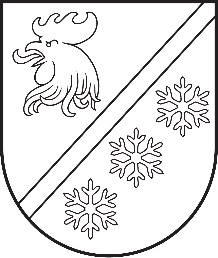 Reģ. Nr. 90000054572Saieta laukums 1, Madona, Madonas novads, LV-4801t. 64860090, e-pasts: pasts@madona.lv____________________________________________________________________MADONAS NOVADA PAŠVALDĪBAS DOMESUZŅĒMĒJDARBĪBAS, TERITORIĀLO UN VIDES JAUTĀJUMU KOMITEJAS SĒDES PROTOKOLS Nr.2Madonā2024. gada 14. februārīSēde sasaukta plkst. 10:00Sēdi atklāj plkst. 10:00Sēde notiek attālināti videokonferences platformā ZOOM.Sēdē tika veikts audioieraksts.Sēdi vada: Aigars Šķēls – komitejas priekšsēdētājs Protokolē: Evija Cipule – Lietvedības nodaļas lietvedeSēdē piedalās deputāti: Aivis Masaļskis, Andris Sakne, Gunārs Ikaunieks, Guntis Klikučs, Kaspars Udrass, Vita Robalte. Sēdē nepiedalās deputāti: Andris Dombrovskis - attaisnotu iemeslu dēļ.Māris Olte - attaisnotu iemeslu dēļ.Deputāti:Aivis Masaļskis nepiedalās 9. jautājuma balsojumā. Vita Robalte nepiedalās darba kārtības izskatīšanā un balsojumā.Guntis Klikučs nepiedalās 14., 15. jautājuma balsojumā.Gunārs Ikaunieks nepiedalās darba kārtības izskatīšanā un balsojumā un 3. jautājuma balsojumā.Sēdē piedalās:Administrācijas darbinieki: Liene Ankrava – finanšu nodaļas vadītāja, Artūrs Leimanis – informācijas tehnoloģiju speciālists, Ramona Vucāne – nekustamā īpašuma pārvaldības un teritoriālās plānošanas nodaļas vadītāja; Agita Semjonova – nekustamā īpašuma pārvaldības un teritoriālās plānošanas nodaļas vadītājas vietniece, Helmuts Pujats - jurists, Uģis Fjodorovs - izpilddirektors, Inta Rēķe-Madalāne - projektu sagatavošanas un ieviešanas speciāliste, Evita Zāle – juridiskās un personāla nodaļas vadītāja, Ļena Čačka - nekustamā īpašuma speciāliste, Gita Lutce – īpašumu uzturēšanas dienesta vadītāja. Pagastu un apvienību pārvalžu vadītāji: Artūrs Portnovs – Ļaudonas un Kalsnavas pagastu pārvalžu vadītājs, Tālis Salenieks – Lubānas apvienības pārvaldes vadītājs; Sandis Kalniņš – Dzelzavas, Sarkaņu, Aronas pagasta pārvalžu vadītājs, Elita Ūdre – Ērgļu apvienības pārvaldes vadītāja; Guntis Ķeveris – Madonas pilsētas pārvaldnieks, Jānis Daiders - Liezēres pagasta pārvaldes vadītājs, Marika Veiba – Vestienas pagasta pārvaldes vadītāja, Aleksandrs Šrubs – Barkavas un Ošupes pagasta pārvaldes vadītājs.Kapitālsabiedrību pārstāvis: Andris Balodis – SIA “Madonas siltums” valdes loceklis. Sēdes vadītājs Aigars Šķēls iepazīstina ar Madonas novada pašvaldības domes Uzņēmējdarbības, teritoriālo un vides jautājumu komitejas sēdes darba kārtību. 0. Par darba kārtībuZIŅO: Aigars Šķēls 1. Par galvojuma sniegšanu  pašvaldības sabiedrībai ar ierobežotu atbildību “Madonas Siltums” aizņēmumam kurināmā iegādeiZIŅO: Andris Balodis 2. Par medību tiesību nomas maksuZIŅO: Helmuts Pujats 3. Par Madonas novada pašvaldības sasitošo noteikumu Nr. _“Madonas novada pašvaldības kapsētu darbības un uzturēšanas noteikumi” apstiprināšanuZIŅO: Gita Lutce 4. Par Madonas novada pašvaldības saistošo noteikumi Nr. __ “Mājas (istabas) dzīvnieku turēšanas un izķeršanas noteikumi Madonas novadā” apstiprināšanuZIŅO: Gita Lutce 5. Par grozījumiem Madonas novada pašvaldības domes 24.01.2023. lēmumā Nr. 6 “Par Madonas novada pašvaldības iestāžu amata vienību sarakstu apstiprināšanu”ZIŅO: Aleksandrs Šrubs 6. Par nekustamā īpašuma “Vidiņi”, Liezēres pagastā, Madonas novadā nodošanu atsavināšanai, rīkojot izsoliZIŅO: Jānis Daiders 7. Par grozījumiem 2016. gada 28. jūlija lēmumā Nr. 384 “Par īpašuma ar kadastra numuru 7096 003 0048 Vestienas pagastā, Madonas novadā, atsavināšanu”ZIŅO: Marika Veiba 8. Par nekustamā  īpašuma Plostnieku iela 5, Lubāna, Madonas novads, nostiprināšanu zemesgrāmatāZIŅO: Tālis Salenieks 9. Par dzīvokļa īpašuma Parka iela 7-14, Lubāna, Madonas novads, atsavināšanu, rīkojot izsoliZIŅO: Tālis Salenieks 10. Par nekustamā  īpašuma “Lejasskola 3”, Mētrienas pagasts, Madonas novads, nostiprināšanu zemesgrāmatā un nodošanu atsavināšanaiZIŅO: Ilona Zalāne 11. Par dzīvokļa īpašuma “Vecsaikava 2” – 7, Vecsaikava, Praulienas pagasts, Madonas novads, atsavināšanuZIŅO: Ilona Zalāne 12. Par nekustamā īpašuma “Draviņas”, Aronas pagasts, Madonas novads, atsavināšanu, rīkojot izsoliZIŅO: Sandis Kalniņš 13. Par nekustamā īpašuma “Jaundālderi”, Sarkaņu pagasts, Madonas novads, atsavināšanu, rīkojot izsoliZIŅO: Sandis Kalniņš 14. Par nekustamā īpašuma “Puķītes”, Sarkaņu pagastā, Madonas novadā, nodošanu atsavināšanai, rīkojot izsoliZIŅO: Sandis Kalniņš 15. Par nekustamā  īpašuma “Skrastiņi”, Dzelzavas pagasts, Madonas novads, nostiprināšanu zemesgrāmatā un nodošanu atsavināšanaiZIŅO: Sandis Kalniņš 16. Par Madonas novada pašvaldības investīciju projekta “Pašvaldības autoceļa J.Ramaņa ielā līdz pieslēgumam valsts autoceļam P 37 pārbūve Biksērē, Sarkaņu pagastā, Madonas novadā” īstenošanu un aizņēmuma ņemšanuZIŅO: Sandis Kalniņš 17. Par dzīvokļa īpašuma Aronas iela 2-6, Sauleskalns, Bērzaunes pagasts, Madonas novads, atsavināšanu, rīkojot izsoliZIŅO: Agita Semjonova  18. Par dzīvokļa īpašuma Raiņa iela 5-2, Sauleskalns, Bērzaunes pagasts, Madonas novads, atsavināšanuZIŅO: Agita Semjonova19. Par dzīvokļa īpašuma Meža iela 2-20, Mārciena, Mārcienas pagasts, Madonas novads, atsavināšanu, rīkojot izsoliZIŅO: Agita Semjonova20. Par nekustamā īpašuma “Aiviekstes māja 24”-2, Aiviekste, Kalsnavas pagasts,  Madonas novads, nodošanu atsavināšanai, rīkojot izsoliZIŅO: Agita Semjonova21. Par nekustamā īpašuma Strauta iela 6, Jāņukalns, Kalsnavas pagasts, Madonas novads, nodošanu atsavināšanaiZIŅO: Agita Semjonova22. Par dzīvokļa īpašuma “Vecais pagasta nams”-4, Jāņukalns, Kalsnavas pagasts, Madonas novads, nodošanu atsavināšanaiZIŅO: Agita Semjonova 23. Par nekustamā īpašuma Dārza iela 17-601, Lazdona, Lazdonas pagasts, Madonas novads, nodošanu atsavināšanai, rīkojot izsoliZIŅO: Guntis Ķeveris 24. Par dzīvokļa īpašuma Dārza iela 19-4, Lazdona, Lazdonas pagasts, Madonas novads, nodošanu atsavināšanaiZIŅO: Guntis Ķeveris 25. Par nekustamā  īpašuma Nagates iela 8, Madona, Madonas novads, nostiprināšanu zemesgrāmatā un nodošanu atsavināšanaiZIŅO: Guntis Ķeveris 26. Par dzīvokļa īpašuma Valdemāra bulvāris 14-33, Madona, Madonas novads, nodošanu atsavināšanaiZIŅO: Guntis Ķeveris 27. Par dzīvokļa īpašuma Saules iela 20-11, Madona, Madonas novads, atsavināšanuZIŅO: Guntis Ķeveris 28. Par pirmpirkuma tiesības izmantošanuZIŅO: Guntis Ķeveris 29. Par apbūves tiesību izsoli uz daļu no pašvaldībai piederošās zemes vienības Skolas iela 2, Ļaudonā, Ļaudonas pagastā, Madonas novadā, kadastra apzīmējums 7070 007 0381ZIŅO: Agita Semjonova 30. Par apbūves tiesību izsoli uz daļu no pašvaldībai piederošās zemes vienības “Bez adreses”, Vestienas pagastā, Madonas novadā, kadastra apzīmējums 7096 007 0254ZIŅO: Agita Semjonova 31. Par apbūves tiesību izsoli uz daļu no pašvaldībai piederošās zemes vienības “Biatlona trase”, Lazdonas pagastā, Madonas novadā, kadastra apzīmējums 7066 001 0123ZIŅO: Agita Semjonova 32. Par dzīvokļa īpašuma nostiprināšanu zemesgrāmatāZIŅO: Agita Semjonova 33. Par Rezerves zemes fondā ieskaitītu zemes vienību ar kadastra apzīmējumu 7050 004 0129, Dzelzavas pagastā, Madonas novadāZIŅO: Agita Semjonova 34. Par Rezerves zemes fondā ieskaitītu zemes vienību ar kadastra apzīmējumu 7042 010 0506, Aronas pagastā, Madonas novadāZIŅO: Agita Semjonova 35. Par lokālplānojuma teritorijas plānojuma grozījumiem "Zāģētava", Cesvaines pagastā, Madonas novadā, zemes vienībā ar kadastra apzīmējumu 7027 014 0143 funkcionālā zonējuma maiņai un tā vides pārskata 1.redakcijas nodošanu publiskai apspriešanai un atzinumu saņemšanaiZIŅO: Ramona Vucāne 36. Par projekta pieteikuma “Zivju resursu aizsardzības pasākumi, ko veic valsts iestādes vai pašvaldības, kuru kompetencē ir zivju resursu aizsardzība” iesniegšanuZIŅO: Inta Rēķe-Madalāne 37. Par projekta pieteikuma “Zivju resursu aizsardzības pasākumi, ko veic valsts iestādes vai pašvaldības, kuru kompetencē ir zivju resursu aizsardzība” iesniegšanuZIŅO: Inta Rēķe-Madalāne 38. Par piedalīšanos Lauku atbalsta dienesta projektu konkursa aktivitātē “Zivju resursu pavairošana un atražošana publiskajās ūdenstilpēs un ūdenstilpēs, kurās zvejas tiesības pieder valstij, citās ūdenstilpēs, kas ir valsts vai pašvaldību īpašumā, kā arī privātajās upēs, kurās ir atļauta makšķerēšana, vēžošana vai zemūdens medības” ar projekta iesniegumu “Zivju resursu pavairošana Madonas novada Salas ezerā”ZIŅO: Inta Rēķe-Madalāne 39. Par piedalīšanos Lauku atbalsta dienesta projektu konkursa aktivitātē “Zivju resursu pavairošana un atražošana publiskajās ūdenstilpēs un ūdenstilpēs, kurās zvejas tiesības pieder valstij, citās ūdenstilpēs, kas ir valsts vai pašvaldību īpašumā, kā arī privātajās upēs, kurās ir atļauta makšķerēšana, vēžošana vai zemūdens medības” ar projekta iesniegumu “Zivju resursu pavairošana Madonas novada Vestienas pagasta Kāla ezerā”ZIŅO: Inta Rēķe-Madalāne 40. Informatīvais jautājums: Par Madonas novada dzīvojamo fonduZIŅO: Ramona Vucāne 41. Informatīvais jautājums: Par iespējām izmantot alternatīvu siltuma iegūšanas avotuZIŅO: Aigars Šķēls 0. Par darba kārtībuZIŅO: Aigars ŠķēlsAtklāti balsojot: ar 5 balsīm "Par" (Aigars Šķēls, Aivis Masaļskis, Andris Sakne, Guntis Klikučs, Kaspars Udrass), "Pret" – nav, "Atturas" – nav, "Nepiedalās" – nav, "Nepiedalās" – nav, Madonas novada pašvaldības domes Uzņēmējdarbības, teritoriālo un vides jautājumu komiteja NOLEMJ:Apstiprināt 2024.gada 14. februāra Madonas novada pašvaldības Uzņēmējdarbības, teritoriālo un vides jautājumu komitejas sēdes darba kārtību. 1. Par galvojuma sniegšanu  pašvaldības sabiedrībai ar ierobežotu atbildību “Madonas Siltums” aizņēmumam kurināmā iegādeiZIŅO: Andris BalodisSAGATAVOTĀJS: Edīte Arāja DEBATĒS PIEDALĀS: Aigars Šķēls, Andris Sakne   Sēdes vadītājs aicina balsot par lēmuma projektu.Atklāti balsojot: ar 7 balsīm "Par" (Aigars Šķēls, Aivis Masaļskis, Andris Sakne, Gunārs Ikaunieks, Guntis Klikučs, Kaspars Udrass, Vita Robalte), "Pret" – nav, "Atturas" – nav, "Nepiedalās" – nav, Madonas novada pašvaldības domes Uzņēmējdarbības, teritoriālo un vides jautājumu komiteja NOLEMJ:Atbalstīt lēmuma projektu un virzīt izskatīšanai uz finanšu un attīstības komitejas sēdi.Lēmuma projekts:SIA “Madonas Siltums”, vienotais reģistrācijas Nr. 45403004471, turpmāk tekstā – Sabiedrība, ir kapitālsabiedrība, kurā 100% apmērā kapitāla daļas pieder Madonas novada pašvaldībai, un tā dibināta ar mērķi – organizēt iedzīvotājiem siltumapgādes komunālos pakalpojumus.Lai SIA “Madonas Siltums” varētu norēķināties par kurināmo (šķeldu) nākamajos diviem apkures mēnešos, Sabiedrībai ir nepieciešams valsts budžeta aizdevums EUR 742 200,00 (septiņi simti četrdesmit divi tūkstoši divi simti euro 00 centi) apmērā līdz diviem gadiem ar atlikto pamatsummas maksājumu līdz vienam gadam no aizdevuma līguma noslēgšanas dienas. Aizdevumam netiek piemērota fiksētā valsts aizdevuma apkalpošanas maksa.Likuma “Par valsts budžetu 2024.gadam un budžeta ietvaru 2024., 2025., 2026.gadam” 36.panta 2.daļa paredz noteikt pašvaldību sniegto galvojumu kopējo palielinājumu 56 914 872 euro apmērā pašvaldību kapitālsabiedrību aizņēmumiem investīciju projektu īstenošanai, kā arī pašvaldību kapitālsabiedrību aizņēmumiem no valsts budžeta kurināmā iegādei ar aizdevuma atmaksas termiņu līdz diviem gadiem un ar atlikto pamatsummas maksājumu līdz vienam gadam no aizdevuma līguma noslēgšanas dienas.           Saskaņā ar Ministru kabineta 2019.gada 10.decembra noteikumu Nr.590 “Noteikumi par pašvaldību aizņēmumiem un galvojumiem” 11.punktu un 11.2.apakšpunktu pašvaldība saskaņā ar normatīvajiem aktiem par kārtību, kādā nodrošina informācijas apriti, izmantojot Valsts kases nodrošinātos e-pakalpojumus, ar e-pakalpojuma eAizņēmumi starpniecību iesniedz padomē pašvaldības domes lēmumu par galvojuma sniegšanu, kurā norādīta kapitālsabiedrība, kuras aizņēmumam tiek sniegts galvojums, pašvaldības kapitāla daļu skaitu attiecīgajā kapitālsabiedrībā (procentuāli), aizdevēju – Valsts kase vai cits aizdevējs, galvotā aizņēmuma mērķi, apmēru, procentu likmi, atmaksas termiņu, pamatsummas atlikto maksājumu (ja nepieciešams) un galvojuma saistību izpildes garantijas.Pamatojoties uz likuma “Par valsts budžetu 2024.gadam un budžeta ietvaru 2024., 2025., 2026.gadam”, likuma “Par budžetu un finanšu vadību” 41. pantu, likuma “Par pašvaldību budžetiem” 22. un 26. pantu, likuma “Pašvaldību likuma” 4. panta pirmās daļas 1. punktu, 73. panta pirmo daļu, Ministru kabineta 2019. gada 10. decembra noteikumiem Nr. 590 “Noteikumi par pašvaldību aizņēmumiem un galvojumiem”.Noklausījusies sniegto informāciju,  atklāti balsojot: PAR - ___, PRET - ___, ATTURAS - ___, Madonas novada pašvaldība NOLEMJ:Sniegt galvojumu pašvaldības kapitālsabiedrībai SIA “Madonas Siltums”, vienotais reģistrācijas Nr. 45403004471, kurā Madonas novada pašvaldībai pieder 100% kapitāldaļas, aizņēmumam Valsts kasē 742 200,00 EUR (septiņi simti četrdesmit divi tūkstoši divi simti euro 00 centi) apmērā uz diviem gadiem par Valsts kases noteikto procentu likmi ar atlikto pamatsummas maksājumu uz vienu gadu no aizdevuma līguma noslēgšanas dienas kurināmā iegādei.Aizņēmuma atmaksu garantēt ar Madonas novada pašvaldības budžetu.Aizņēmumu izņemt 2024.gadā.Lūgt Pašvaldību aizņēmumu un galvojumu kontroles un pārraudzības padomi atļaut Madonas novada pašvaldībai sniegt galvojumu SIA “Madonas Siltums” aizņēmumam 742 200,00 EUR (septiņi simti četrdesmit divi tūkstoši divi simti euro 00 centi) EUR   apmērā.2. Par medību tiesību nomas maksuZIŅO: Helmuts PujatsSAGATAVOTĀJS: Helmuts Pujāts    Sēdes vadītājs aicina balsot par lēmuma projektu.Atklāti balsojot: ar 7 balsīm "Par" (Aigars Šķēls, Aivis Masaļskis, Andris Sakne, Gunārs Ikaunieks, Guntis Klikučs, Kaspars Udrass, Vita Robalte), "Pret" – nav, "Atturas" – nav, "Nepiedalās" – nav, Madonas novada pašvaldības domes Uzņēmējdarbības, teritoriālo un vides jautājumu komiteja NOLEMJ:Atbalstīt lēmuma projektu un virzīt izskatīšanai uz finanšu un attīstības komitejas sēdi.Lēmuma projekts:Ar Madonas novada pašvaldības domes 19.05.2020. lēmumu Nr. 167 „Par medību tiesību nomas maksu” (protokols Nr. 10, 3.p.), tika noteikts, ka nomas maksa par medību tiesību izmantošanu pašvaldībai piekrītošajās un piederošajās zemēs ir 0,40 euro (nulle euro un 40 centi) par 1 ha (lauksaimniecības zemei un mežiem) ir 0,14 EUR apmērā gadā par vienu ha, papildus aprēķinot PVN (ja pārvalde ir vai kļūs PVN nodokļa maksātāja).     	Publiskas personas finanšu līdzekļu un mantas izšķērdēšanas novēršanas likuma 3.panta 2.punkts nosaka, ka publiska persona rīkojas ar finanšu līdzekļiem un mantu lietderīgi, tas ir, manta atsavināma un nododama īpašumā vai lietošanā citai personai par iespējami augstāku cenu.      	Cita normatīvā regulējuma, kas nosaka kārtību, kādā pašvaldībai būtu jāaprēķina maksa par medību tiesību iznomāšanu pašvaldībai piederošajā vai piekrītošajā īpašumā, nav.     	Pašvaldības Zvejniecības un medību tiesību komisija 12.01.2024. sēdē izskatīja jautājumu par medību tiesību nomas maksas apmēru pašvaldībai piederošajos nekustamajos īpašumos un nolēma ieteikt pašvaldības domei paaugstināt nomas maksu par medību tiesību nomu pašvaldībai piekrītošajās un piederošajās zemēs, nomas maksu nosakot vismaz 1,00 euro apmērā par 1 ha.  	Pašvaldību likuma 10.panta pirmās daļas 17. punkts nosaka, ka tikai domes kompetencē ir noteikt kārtību, kādā veicami darījumi ar pašvaldības kustamo mantu, bet 21. punkts nosaka, ka dome pieņem lēmumus citos ārējos normatīvajos aktos paredzētajos gadījumos. Noklausījusies sniegto informāciju, pamatojoties uz Pašvaldību likuma 10.panta pirmās daļas 17. punktu un 21.punktu, atklāti balsojot: PAR - ___, PRET - ___, ATTURAS - ___, Madonas novada pašvaldība NOLEMJ:1.	Noteikt nomas maksu par medību tiesību nomu pašvaldībai piekrītošajās un piederošajās zemēs 1,00 euro (viens euro un 00 centi) apmērā, papildus aprēķinot pievienotās vērtības nodokli, par 1 ha (jebkura veida zemei);2.	noteikt, ka lēmums stājas spēkā ar 01.03.2024.;3.	Noteikt, ka ar šī lēmuma spēkā stāšanos spēku zaudē pašvaldības 19.05.2020. lēmums Nr. 167 „Par medību tiesību nomas maksu” (protokols Nr. 10, 3.p.).3. Par Madonas novada pašvaldības sasitošo noteikumu Nr.  “Madonas novada pašvaldības kapsētu darbības un uzturēšanas noteikumi” apstiprināšanuZIŅO: Gita LutceSAGATAVOTĀJS: Gita Lutce    Sēdes vadītājs aicina balsot par lēmuma projektu.Atklāti balsojot: ar 6 balsīm "Par" (Aigars Šķēls, Aivis Masaļskis, Andris Sakne, Guntis Klikučs, Kaspars Udrass, Vita Robalte), "Pret" – nav, "Atturas" – nav, "Nepiedalās" – nav, Madonas novada pašvaldības domes Uzņēmējdarbības, teritoriālo un vides jautājumu komiteja NOLEMJ:Atbalstīt lēmuma projektu un virzīt izskatīšanai uz domes sēdi.Lēmuma projekts:Pašvaldības likuma 4. panta pirmās daļa 2. punkts nosaka pašvaldības autonomo funkciju – pašvaldības pienākums ir gādāt par pašvaldības administratīvās teritorijas labiekārtošanu un sanitāro tīrību (kapsētu izveidošana un uzturēšana).Pašlaik spēkā ir Madonas novada pašvaldības 2022. gada 28. aprīļa saistošie noteikumi Nr. 14 “Madonas novada pašvaldības kapsētu darbības un uzturēšanas noteikumi” (turpmāk – saistošie noteikumi Nr. 14). Saistošo noteikumu Nr. 14 izdošanas tiesiskais pamats ir likuma “Par pašvaldībām” 43. panta pirmās daļas 4. un 6. punkts un trešā daļa. Pašvaldību likuma Pārejas noteikumu 6. punktā paredzēts, ka dome izvērtē uz likuma “Par pašvaldībām” normu pamata izdoto saistošo noteikumu atbilstību šim likumam un izdod jaunus saistošos noteikumus atbilstoši šajā likumā ietvertajam pilnvarojumam. Izvērtējot saistošos noteikumus Nr. 14 atbilstoši Pašvaldību likuma Pārejas noteikumu 6. punkta nosacījumiem, ir nepieciešams izdot jaunus saistošos noteikumus, jo saistošie noteikumi Nr. 14 zaudēs spēku 01.07.2024.. Laikā no 2024. gada 17. janvāra līdz 31.janvārim sabiedrības viedokļa noskaidrošanai saistošo noteikumu projekts tika ievietots pašvaldības mājas lapā. Neviens priekšlikums netika saņemts. Pašvaldību likuma 10. panta pirmās daļas 1. punktā noteikts, ka tikai domes kompetencē ir izdot saistošos noteikumus.Pašvaldību likuma 44. panta pirmajā daļā noteikts, ka dome atbilstoši likumā vai Ministru kabineta noteikumos ietvertam pilnvarojumam izdod saistošos noteikumus.            Pašvaldību likuma 45. panta pirmās daļas 2. punkts nosaka, ka dome ir tiesīga izdot saistošos noteikumus un paredzēt administratīvo atbildību par to pārkāpšanu, nosakot administratīvos pārkāpumus un par tiem piemērojamos administratīvos sodus, ja likumos nav noteikts citādi, jautājumos par publiskā lietošanā nodotu pašvaldības teritoriju, piemēram, kapsētu, izmantošanu. Pašvaldību likuma 47. panta otrajā daļā paredzēts, ka dome triju darbdienu laikā pēc parakstīšanas rakstveidā nosūta atzinuma sniegšanai Vides aizsardzības un reģionālās attīstības ministrijai šā likuma 45. pantā minētos saistošos noteikumus.Pašvaldību likuma 47. panta ceturtajā daļā paredzēts, ja Vides aizsardzības un reģionālās attīstības ministrijas atzinumā nav izteikti iebildumi pret saistošo noteikumu tiesiskumu, pašvaldība triju darbdienu laikā pēc atzinuma saņemšanas nosūta saistošos noteikumus un to paskaidrojuma rakstu izsludināšanai oficiālajā izdevumā “Latvijas Vēstnesis”. Šāda kārtība piemērojama arī gadījumā, kad pašvaldībai likumā noteiktajā termiņā atzinums nav nosūtīts.Noklausījusies sniegto informāciju, pamatojoties uz Pašvaldību likuma 10. panta pirmās daļas 1. punktu, 44. panta pirmo daļu, 47. panta otro un ceturto daļu, atklāti balsojot: PAR - ___, PRET - ___, ATTURAS - ___, Madonas novada pašvaldība NOLEMJ:1.	Izdot Madonas novada pašvaldības saistošos noteikumus Nr. ___ “Madonas novada pašvaldības kapsētu darbības un uzturēšanas noteikumi” apstiprināšanu;2.	Uzdot Lietvedības nodaļai saistošos noteikumus un to paskaidrojuma rakstu triju darba dienu laikā pēc to parakstīšanas rakstveidā un elektroniskā veidā nosūtīt atzinuma sniegšanai Vides aizsardzības un reģionālās attīstības ministrijai;3.	Ja Vides aizsardzības un reģionālās attīstības ministrijas atzinumā nav izteikti iebildumi par pieņemto saistošo noteikumu tiesiskumu vai pašvaldībai likumā noteiktajā termiņā atzinums nav nosūtīts, uzdot Lietvedības nodaļai triju darbdienu laikā pēc atzinuma saņemšanas saistošos noteikumus elektroniskā veidā nosūtīt Latvijas Republikas oficiālajam izdevumam “Latvijas Vēstnesis” un Madonas novada Centrālās administrācijas Attīstības nodaļai publicēšanai.4.	Noteikt ka saistošie noteikumi stājas spēkā nākamajā dienā pēc to publicēšanas oficiālajā izdevumā “Latvijas vēstnesis”;5.	 Kontroli par lēmuma izpildi uzdot veikt Madonas novada pašvaldības izpilddirektoram.Pielikumā: Saistošie noteikumi Nr. __ “Madonas novada pašvaldības kapsētu darbības un uzturēšanas noteikumi” un paskaidrojuma raksts.4. Par Madonas novada pašvaldības saistošo noteikumi Nr. __ “Mājas (istabas) dzīvnieku turēšanas un izķeršanas noteikumi Madonas novadā” apstiprināšanuZIŅO: Gita LutceSAGATAVOTĀJS: Gita Lutce    Sēdes vadītājs aicina balsot par lēmuma projektu.Atklāti balsojot: ar 7 balsīm "Par" (Aigars Šķēls, Aivis Masaļskis, Andris Sakne, Gunārs Ikaunieks, Guntis Klikučs, Kaspars Udrass, Vita Robalte), "Pret" – nav, "Atturas" – nav, "Nepiedalās" – nav, Madonas novada pašvaldības domes Uzņēmējdarbības, teritoriālo un vides jautājumu komiteja NOLEMJ:Atbalstīt lēmuma projektu un virzīt izskatīšanai uz domes sēdi.Lēmuma projekts:Dzīvnieku aizsardzības likuma 8.panta trešā daļa nosaka, ka saskaņā ar pašvaldības saistošajiem noteikumiem un normatīvajiem aktiem, kas reglamentē dzīvnieku labturības jomu, vietējā pašvaldība organizē klaiņojošu vai bezpalīdzīgā stāvoklī nonākušu dzīvnieku izķeršanu un, ja nepieciešams, nogalināšanu.     	Dzīvnieku aizsardzības likuma 8.panta ceturtā daļa nosaka, ka saskaņā ar pašvaldības saistošajiem noteikumiem vietējā pašvaldība var atļaut pilsētā vai lauku apdzīvotā vietā dzīvojamo māju tuvumā turēt sterilizētu bezsaimnieka kaķi, ja tiek nodrošināta tā labturība un apzīmēšana.  	 Veterinārmedicīnas likuma 21.3 panta pirmā daļa nosaka, ka pašvaldība nodrošina normatīvajos aktos par mājas (istabas) dzīvnieku reģistrācijas kārtību noteikto suņa apzīmēšanas un reģistrācijas prasību izpildes uzraudzību un kontroli attiecīgajā administratīvajā teritorijā.     	Veterinārmedicīnas likuma 21.3 panta trešā daļa nosaka, ka pašvaldība saistošajos noteikumos nosaka institūciju, kas ir pilnvarota pašvaldības vārdā veikt šā panta pirmajā daļā noteikto uzraudzību un kontroli, kā arī ir tiesīga izdot šā panta otrajā daļā minētos administratīvos aktus.     	Ministru kabineta 2006.gada 4.aprīļa noteikumu Nr. 266 „Labturības prasības mājas (istabas) dzīvnieku turēšanai, tirdzniecībai un demonstrēšanai publiskās izstādēs, kā arī suņa apmācībai” 13.punkts nosaka, ka pilsētās un ciemos ārpus norobežotās teritorijas suns bez pavadas var atrasties zaļajā zonā un mežā (izņemot vietējo pašvaldību noteiktās vietas, kur saskaņā ar vietējo pašvaldību saistošajiem noteikumiem tas ir aizliegts) pastaigas laikā īpašnieka vai turētāja uzraudzībā un redzeslokā tādā attālumā, kādā īpašnieks vai turētājs spēj kontrolēt dzīvnieka rīcību.     	Ministru kabineta 2012. gada 2. oktobra noteikumu Nr. 678 "Klaiņojošu suņu un kaķu izķeršanas prasības" 16. punkts nosaka, ka dzīvnieka īpašnieks saskaņā ar vietējās pašvaldības saistošajiem noteikumiem vai līgumu un dzīvnieku patversmes cenrādi sedz izmaksas, kas saistītas ar dzīvnieka noķeršanu, izmitināšanu un aprūpi.    	 Laikā no 2024. gada 17.janvāra līdz 2024. gada 31. janvārim sabiedrības viedokļa noskaidrošanai saistošo noteikumu projekts tika ievietots pašvaldības mājas lapā. Neviens priekšlikums netika saņemts.      	Pašvaldību likuma 10. panta pirmās daļas 1. punktā noteikts, ka tikai domes kompetencē ir izdot saistošos noteikumus.   	Pašvaldību likuma 44. panta pirmajā daļā noteikts, ka dome atbilstoši likumā vai Ministru kabineta noteikumos ietvertam pilnvarojumam izdod saistošos noteikumus.    	Pašvaldību likuma 45. panta otrās daļas 5. punktā noteikts, ka dome ir tiesīga paredzēt administratīvos sodus par saistošo noteikumu pārkāpšanu, ja likumos nav noteikts citādi, jautājumos par mājas (istabas) dzīvnieku labturību.Pašvaldību likuma 47. panta otrajā daļā paredzēts, ka dome triju darbdienu laikā pēc parakstīšanas rakstveidā nosūta atzinuma sniegšanai Vides aizsardzības un reģionālās attīstības ministrijai šā likuma 45. pantā minētos saistošos noteikumus.Pašvaldību likuma 47. panta ceturtajā daļā paredzēts, ja Vides aizsardzības un reģionālās attīstības ministrijas atzinumā nav izteikti iebildumi pret saistošo noteikumu tiesiskumu, pašvaldība triju darbdienu laikā pēc atzinuma saņemšanas nosūta saistošos noteikumus un to paskaidrojuma rakstu izsludināšanai oficiālajā izdevumā “Latvijas Vēstnesis”. Šāda kārtība piemērojama arī gadījumā, kad pašvaldībai likumā noteiktajā termiņā atzinums nav nosūtīts.Noklausījusies sniegto informāciju, pamatojoties uz Pašvaldību likuma 10. panta pirmās daļas 1. punktu, 44. panta pirmo daļu, 47. panta otro un ceturto daļu, atklāti balsojot: PAR - ___, PRET - ___, ATTURAS - ___, Madonas novada pašvaldība NOLEMJ:1.	Izdot Madonas novada pašvaldības saistošos noteikumus Nr. ___ “Mājas (istabas) dzīvnieku turēšanas un izķeršanas noteikumi Madonas novadā” apstiprināšanu;2.	Uzdot Lietvedības nodaļai saistošos noteikumus un to paskaidrojuma rakstu triju darba dienu laikā pēc to parakstīšanas rakstveidā un elektroniskā veidā nosūtīt atzinuma sniegšanai Vides aizsardzības un reģionālās attīstības ministrijai;3.	Ja Vides aizsardzības un reģionālās attīstības ministrijas atzinumā nav izteikti iebildumi par pieņemto saistošo noteikumu tiesiskumu vai pašvaldībai likumā noteiktajā termiņā atzinums nav nosūtīts, uzdot Lietvedības nodaļai triju darbdienu laikā pēc atzinuma saņemšanas saistošos noteikumus elektroniskā veidā nosūtīt Latvijas Republikas oficiālajam izdevumam “Latvijas Vēstnesis” un Madonas novada Centrālās administrācijas Attīstības nodaļai publicēšanai.4.	Noteikt ka saistošie noteikumi stājas spēkā nākamajā dienā pēc to publicēšanas oficiālajā izdevumā “Latvijas vēstnesis”;5.	 Kontroli par lēmuma izpildi uzdot veikt Madonas novada pašvaldības izpilddirektoram.Pielikumā: Saistošie noteikumi Nr. __ “Mājas (istabas) dzīvnieku turēšanas un izķeršanas noteikumi Madonas novadā” un paskaidrojuma raksts.5. Par grozījumiem Madonas novada pašvaldības domes 24.01.2023. lēmumā Nr. 6 “Par Madonas novada pašvaldības iestāžu amata vienību sarakstu apstiprināšanu”ZIŅO: Aleksandrs ŠrubsSAGATAVOTĀJS: Aleksandrs Šrubs DEBATĒS PIEDALĀS: Aigars Šķēls, Andris Sakne   Sēdes vadītājs aicina balsot par lēmuma projektu.Atklāti balsojot: ar 7 balsīm "Par" (Aigars Šķēls, Aivis Masaļskis, Andris Sakne, Gunārs Ikaunieks, Guntis Klikučs, Kaspars Udrass, Vita Robalte), "Pret" – nav, "Atturas" – nav, "Nepiedalās" – nav, Madonas novada pašvaldības domes Uzņēmējdarbības, teritoriālo un vides jautājumu komiteja NOLEMJ:Atbalstīt lēmuma projektu un virzīt izskatīšanai uz finanšu un attīstības komitejas sēdi.Lēmuma projekts: Ošupes pagasta pārvaldē teritorijas uzturēšanas darbus līdz šim nodrošināja Ošupes pagasta Īpašumu uzturēšanas nodaļa un Nodarbinātības valsts agentūras norīkoti algoto pagaidu sabiedrisko darbu veicēji. Līdz šim APSD darbu veikšanā tika iesaistīti 5 darbu veicēji. Šogad APSD darbu veicēju skaits, ko vienlaicīgi nodarbina Ošupes pagasta pārvaldē samazinājies līdz vienai vietai.Ošupes pagasta ĪUN štatos ir 1,5 vienības Labiekārtošanas strādnieku, kam jānodrošina O. Kalpaka dzimto māju Liepsalas teritorijas uzturēšanu, Degumnieku un Ošupes pagasta teritorijas uzturēšanu. Samazinoties APSD darbos iesaistīto skaitam par četriem darbiniekiem, liela daļa teritorijas uzturēšanas darbu jāveic tieši Labiekārtošanas strādniekiem, ko problemātiski nodrošināt ar esošiem darbiniekiem.Lai nodrošinātu efektīvu teritorijas uzkopšanu Ošupes pagasta pārvaldes štatu vienību sarakstā nepieciešams vēl viens labiekārtošanas strādnieks, līdz ar to nepieciešams veikt grozījumus Madonas novada pašvaldības iestāžu amata vienību sarakstā.Pašvaldību likuma 10. panta pirmajā daļā paredzēts, ka dome ir tiesīga izlemt ikvienu pašvaldības kompetences jautājumu un pieņemt lēmumus citos ārējos normatīvajos aktos paredzētajos gadījumos. Noklausījusies sniegto informāciju, atklāti balsojot: PAR - ___, PRET - ___, ATTURAS - ___, Madonas novada pašvaldība NOLEMJ:1.	Madonas novada Ošupes pagasta pārvaldes Īpašumu uzturēšanas nodaļas amatu vienību sarakstā, kas apstiprināts ar Madonas novada pašvaldības domes 24.01.2023. lēmumu Nr. 6 (protokols Nr. 1, 6. p.) “Par Madonas novada pašvaldības iestāžu amata vienību sarakstu apstiprināšanu” (1. pielikums), izdarīt šādus grozījumus:1.1. Ar 01.03.2024. Ošupes pagasta Īpašumu uzturēšanas nodaļas amata vienību sarakstā grozīt amata vienību “Labiekārtošanas strādnieks” ar profesijas kodu 9214 03, amata vienību skaitu 1,5. stundas algas likmi 4,97 EUR, mēnešalgas fondu 1245,00 EUR, amata saimi 16., amata saimes līmeni III, mēnešalgas grupu 3., uz “Labiekārtošanas strādnieks” ar profesijas kodu 9214 03, amata vienību skaitu 2,5. stundas algas likmi 4,97 EUR, mēnešalgas fondu 2095,00 EUR, amata saimi 16., amata saimes līmeni III, mēnešalgas grupu 3.2.	Uzdot Madonas novada pašvaldības iestāžu vadītājiem, kuru vadīto iestāžu amata vienību sarakstos ir izdarītas izmaiņas ar šo lēmumu, darba tiesiskās attiecības to vadītajās iestādēs organizēt saskaņā ar šajā lēmumā noteikto, ja nepieciešams, izbeidzot, grozot vai nodibinot darba tiesiskās attiecības saskaņā ar darba tiesiskās attiecības regulējošajiem Latvijas Republikā spēkā esošajiem normatīvajā aktiem.3.	Uzdot Madonas novada Centrālās administrācijas Finanšu nodaļai, veicot ar darbinieku atlīdzību saistītos aprēķinus un maksājumus, ņemt vērā šajā lēmumā noteiktos grozījumus amata vienību sarakstos.6. Par nekustamā īpašuma “Vidiņi”, Liezēres pagastā, Madonas novadā nodošanu atsavināšanai, rīkojot izsoliZIŅO: Jānis DaidersSAGATAVOTĀJS: Ļena Čačka   Sēdes vadītājs aicina balsot par lēmuma projektu.Atklāti balsojot: ar 7 balsīm "Par" (Aigars Šķēls, Aivis Masaļskis, Andris Sakne, Gunārs Ikaunieks, Guntis Klikučs, Kaspars Udrass, Vita Robalte), "Pret" – nav, "Atturas" – nav, "Nepiedalās" – nav, Madonas novada pašvaldības domes Uzņēmējdarbības, teritoriālo un vides jautājumu komiteja NOLEMJ:Atbalstīt lēmuma projektu un virzīt izskatīšanai uz domes sēdi.Lēmuma projekts: Madonas novada pašvaldībā saņemts fiziskas personas iesniegums par nekustamā īpašuma “Vidiņi”, Liezēres pagastā, Madonas novadā, nodošanu  atsavināšanai.Īpašuma tiesības uz nekustamo īpašumu “Vidiņi”, Liezēres pagasts ,Madonas novads, ar kadastra numuru 7068 016 0084, ir nostiprinātas uz Madonas novada pašvaldības vārda Liezēres pagasta zemesgrāmatā  ar nodalījuma Nr. 100000625086.Nekustamais īpašums “Vidiņi”, Liezēres pagasts, Madonas novads, sastāv no zemes vienības ar kadastra apzīmējumu 7068 016 0084 0,1029 ha platībā un saimniecības ēkas ar kadastra apzīmējumu 7068 016 0084 001.Nekustamais īpašums “Vidiņi”, Liezēres pagastā, Madonas novadā, nav nepieciešams pašvaldībai tās funkciju nodrošināšanai.Saskaņā ar  “Pašvaldību likuma” 10. panta pirmās daļas 16. punktu “tikai domes kompetencē ir: lemt par pašvaldības nekustamā īpašuma atsavināšanu un apgrūtināšanu, kā arī par nekustamā īpašuma iegūšanu;Saskaņā ar Publiskas personas mantas atsavināšanas likuma 3. panta otro daļu “Publiskas personas mantas atsavināšanas pamatveids ir mantas pārdošana izsolē”, 4. panta pirmo daļu [..] Atvasinātas publiskas personas mantas atsavināšanu var ierosināt, ja tā nav nepieciešama attiecīgai atvasinātai publiskai personai vai tās iestādēm to funkciju nodrošināšanai, 5. panta pirmo daļu Atļauju atsavināt atvasinātu publisku personu nekustamo īpašumu dod attiecīgās atvasinātās publiskās personas lēmējinstitūcija, atklāti balsojot: PAR - ___, PRET - ___, ATTURAS - ___, Madonas novada pašvaldība NOLEMJ:1.	Nodot atsavināšanai nekustamo īpašumu “Vidiņi”, Liezēres pagasts, Madonas novads ar  kadastra numuru 7068 016 0084  0,1029 ha platībā,  rīkojot izsoli.2.	Nekustamā īpašuma pārvaldības un teritorijas plānošanas nodaļai organizēt nekustamā īpašuma novērtēšanu un virzīt jautājumu uz domi par atsavināšanas sākumcenas noteikšanu.7. Par grozījumiem 2016. gada 28. jūlija lēmumā Nr. 384 “Par īpašuma ar kadastra numuru 7096 003 0048 Vestienas pagastā, Madonas novadā, atsavināšanu”ZIŅO: Marika VeibaSAGATAVOTĀJS: Ļena Čačka   Sēdes vadītājs aicina balsot par lēmuma projektu.Atklāti balsojot: ar 7 balsīm "Par" (Aigars Šķēls, Aivis Masaļskis, Andris Sakne, Gunārs Ikaunieks, Guntis Klikučs, Kaspars Udrass, Vita Robalte), "Pret" – nav, "Atturas" – nav, "Nepiedalās" – nav, Madonas novada pašvaldības domes Uzņēmējdarbības, teritoriālo un vides jautājumu komiteja NOLEMJ:Atbalstīt lēmuma projektu un virzīt izskatīšanai uz domes sēdi.Lēmuma projekts: Madonas novada pašvaldībā 2016. gada 28. jūlijā pieņemts domes lēmums Nr. 384 (protokols Nr. 15, 5. p.) “Par īpašuma ar kadastra numuru 7096 003 0048 Vestienas pagastā, Madonas novadā, atsavināšanu”, ar kuru nolemts nostiprināt zemes īpašumu ar kadastra Nr.7096 003 0048 2,7 ha platībā zemesgrāmatā uz pašvaldības vārda, novērtēt un nodot atsavināšanai  [..].      	 Madonas novada pašvaldībā 12.01.2024. saņemts [..] iesniegums (reģistrēts Madonas novada pašvaldībā ar reģ.Nr. 2.1.3.6/24/43) [..].       	[..].     	[..].    	Sakarā ar to, ka ir mainījies zemes nomnieks, pirms zemes īpašuma ar kadastra apzīmējumu 7096 003 0048 nostiprināšanas zemesgrāmatā, ir jāveic grozījumi Madonas novada pašvaldības 2016. gada 28. jūlija pieņemtajā domes lēmumā Nr. 384 (protokols Nr. 15, 5. p.) 3. punktā par īpašuma atsavināšanu likumiskajam zemes nomniekam.Saskaņā ar likuma “Pašvaldību likums” 10. panta (1) daļu Dome ir tiesīga izlemt ikvienu pašvaldības kompetences jautājumu.Noklausoties sniegto informāciju, atklāti balsojot: PAR - ___, PRET - ___, ATTURAS - ___, Madonas novada pašvaldība NOLEMJ:1.	Veikt grozījumus Madonas novada pašvaldības 2016. gada 28. jūlija domes lēmumā Nr. 384 (protokols Nr.15, 5.p.) “Par īpašuma ar kadastra numuru 7096 003 0048 Vestienas pagastā, Madonas novadā, atsavināšanu”, izsakot tā 3.punktu jaunā redakcijā: “Atsavināt Madonas novada pašvaldībai piekritīgo zemes īpašumu “Bez adreses”, kadastra Nr.7096 003 0048 ar platību 2,7 ha [..]. 8. Par nekustamā  īpašuma Plostnieku iela 5, Lubāna, Madonas novads, nostiprināšanu zemesgrāmatāZIŅO: Tālis SalenieksSAGATAVOTĀJS: Ļena Čačka   Sēdes vadītājs aicina balsot par lēmuma projektu.Atklāti balsojot: ar 7 balsīm "Par" (Aigars Šķēls, Aivis Masaļskis, Andris Sakne, Gunārs Ikaunieks, Guntis Klikučs, Kaspars Udrass, Vita Robalte), "Pret" – nav, "Atturas" – nav, "Nepiedalās" – nav, Madonas novada pašvaldības domes Uzņēmējdarbības, teritoriālo un vides jautājumu komiteja NOLEMJ:Atbalstīt lēmuma projektu un virzīt izskatīšanai uz domes sēdi.Lēmuma projekts: Nekustamais īpašums Plostnieku iela 5, Lubānā, Madonas novadā ar kadastra Nr. 7013 005 0086 0,9108 ha platībā piekrīt pašvaldībai, pamatojoties uz 27.09.2012. Lubānas novada pašvaldības domes lēmumu Nr. 16.§ (protokols Nr. 9) . 	Uz zemes vienības ar kadastra apzīmējumu 7013 005 086 atrodas SIA “Madonas ūdens” piederošs būvju īpašums ar kadastra Nr. 7013 505 0023, kurš reģistrēts Lubānas pilsētas zemesgrāmatā ar nodalījuma Nr. 100000640018 un adresi Plostnieku iela 5,  Lubāna, Madonas novads.Zemes vienībai ar kadastra apzīmējumu 7013 005 0086 ir veikta kadastrālā uzmērīšana.Likuma “Par zemes privatizāciju lauku apvidos” 27. panta pirmā daļa nosaka, ka darījumus var veikt tikai ar to zemi, uz kuru īpašuma tiesības ir nostiprinātas zemesgrāmatā. Saskaņā ar “Pašvaldību likuma” 10.panta (1) daļu Dome ir tiesīga izlemt ikvienu pašvaldības kompetences jautājumu, atklāti balsojot: PAR - ___, PRET - ___, ATTURAS - ___, Madonas novada pašvaldība NOLEMJ:1.	Nekustamā īpašuma pārvaldības un teritorijas plānošanas nodaļai nostiprināt zemes īpašumu Plostnieku iela 5, Lubāna, Madonas novads, ar kadastra Nr.7013 005 0086, zemesgrāmatā uz Madonas novada pašvaldības vārda.9. Par dzīvokļa īpašuma Parka iela 7-14, Lubāna, Madonas novads, atsavināšanu, rīkojot izsoliZIŅO: Tālis SalenieksSAGATAVOTĀJS: Agita Semjonova    Sēdes vadītājs aicina balsot par lēmuma projektu.Atklāti balsojot: ar 6 balsīm "Par" (Aigars Šķēls, Andris Sakne, Gunārs Ikaunieks, Guntis Klikučs, Kaspars Udrass, Vita Robalte), "Pret" – nav, "Atturas" – nav, "Nepiedalās" – nav, Madonas novada pašvaldības domes Uzņēmējdarbības, teritoriālo un vides jautājumu komiteja NOLEMJ:Atbalstīt lēmuma projektu un virzīt izskatīšanai uz finanšu un attīstības komitejas sēdi.Lēmuma projekts: Ar 26.10.2023. Madonas pašvaldības domes lēmumu Nr. 652 (protokols Nr. 19, 11.p.) nolemts nodot atsavināšanai dzīvokļa īpašumu Parka iela 7-14, Lubāna, Madonas novads, rīkojot izsoli ar augšupejošu soli.Dzīvoklis Parka iela 7-14, Lubāna, Madonas novads, (kadastra Nr. 7013 900 0302) ir Madonas novada pašvaldībai piederošs nekustamais īpašums, reģistrēts Vidzemes rajona tiesas Lubānas pilsētas zemesgrāmatas nodalījumā Nr. 56 14, kas sastāv no dzīvokļa Nr.14 59,4 m² platībā, pie dzīvokļa īpašuma piederošās kopīpašuma 594/12575 domājamās daļas no būves ar kadastra apzīmējumu 70130050029001, no zemes ar kadastra apzīmējumu 70130050029.  2024. gada 19. janvārī dzīvokļa īpašuma novērtēšanu ir veicis SIA “LINIKO” reģistrācijas Nr. 55403012911 (LĪVA profesionālās kvalifikācijas sertifikāts Nr.131).  Saskaņā ar nekustamā īpašuma novērtējumu dzīvokļa īpašuma tirgus vērtība ir EUR 10 200,00 (desmit tūkstoši divi simti eiro, 00 centi).Saskaņā ar likuma Pašvaldību likuma 10. panta pirmās daļas 16. punktu Dome ir tiesīga izlemt ikvienu pašvaldības kompetences jautājumu. Tikai domes kompetencē ir lemt par pašvaldības nekustamā īpašuma atsavināšanu un apgrūtināšanu, kā arī par nekustamā īpašuma iegūšanu.Saskaņā ar Publiskas personas mantas atsavināšanas likuma 3.panta otro daļu “Publiskas personas mantas atsavināšanas pamatveids ir mantas pārdošana izsolē”, 4.panta pirmo daļu [..] Atvasinātas publiskas personas mantas atsavināšanu var ierosināt, ja tā nav nepieciešama attiecīgai atvasinātai publiskai personai vai tās iestādēm to funkciju nodrošināšanai, 5.panta pirmo daļu Atļauju atsavināt atvasinātu publisku personu nekustamo īpašumu dod attiecīgās atvasinātās publiskās personas lēmējinstitūcija.Pamatojoties uz Pašvaldību likuma 10. panta pirmās daļas 16. punktu, Publiskas personas mantas atsavināšanas likuma 3. panta otro daļu, 4. panta pirmo daļu un 5. panta pirmo daļu, atklāti balsojot: PAR - ___, PRET - ___, ATTURAS - ___, Madonas novada pašvaldība NOLEMJ:1.	Atsavināt, nekustamo īpašumu Parka iela 7-14, Lubāna, Madonas novads, pārdodot to mutiskā izsolē ar augšupejošu soli.2.	Noteikt nekustamā īpašuma izsoles sākumcenu EUR 10 200,00 (desmit tūkstoši divi simti eiro, 00 centi).3.	Apstiprināt nekustamā īpašuma izsoles noteikumus.4.	Uzdot Pašvaldības īpašuma iznomāšanas un atsavināšanas izsoļu komisijai organizēt nekustamā īpašuma izsoli.5.	Kontroli par lēmuma izpildi uzdod pašvaldības izpilddirektoram Uģim Fjodorovam.Pielikumā: Izsoles noteikumi.10. Par nekustamā  īpašuma “Lejasskola 3”, Mētrienas pagasts, Madonas novads, nostiprināšanu zemesgrāmatā un nodošanu atsavināšanaiZIŅO: Ilona ZalāneSAGATAVOTĀJS: Ļena Čačka   Sēdes vadītājs aicina balsot par lēmuma projektu.Atklāti balsojot: ar 7 balsīm "Par" (Aigars Šķēls, Aivis Masaļskis, Andris Sakne, Gunārs Ikaunieks, Guntis Klikučs, Kaspars Udrass, Vita Robalte), "Pret" – nav, "Atturas" – nav, "Nepiedalās" – nav, Madonas novada pašvaldības domes Uzņēmējdarbības, teritoriālo un vides jautājumu komiteja NOLEMJ:Atbalstīt lēmuma projektu un virzīt izskatīšanai uz domes sēdi.Lēmuma projekts: Madonas novada pašvaldībā saņemts [..] iesniegums (reģistrēts Madonas novada pašvaldībā ar reģistrācijas Nr. 2.1.3.6/24/176) ar lūgumu izskatīt jautājumu par pašvaldības nekustamā  īpašuma “Lejasskola 3”, Mētrienas pagastā, Madonas novadā, ar kadastra Nr. 7076 008 0086, kopējā platība 0,8 ha , atsavināšanu.  Ar Madonas novada pašvaldības 2014. gada 27. novembra lēmumu Nr. 724 (protokols Nr. 25, 24. p.) “Par zemes lietošanas tiesību izbeigšanu” [..] izbeigtas zemes pastāvīgās lietošanas tiesības uz zemes vienību ar kadastra apzīmējumu 7076 008 0086 0,8 ha platībā  un nolemts, ka zemes vienība piekrīt pašvaldībai.Par minēto zemes vienību [..] ar Madonas novada pašvaldību 16.12.2014. noslēdza lauku apvidus  zemes nomas līgumu Nr. 1-20/2.           [..]. Likuma “Par zemes privatizāciju lauku apvidos” 27. panta pirmā daļa nosaka, ka darījumus var veikt tikai ar to zemi, uz kuru īpašuma tiesības ir nostiprinātas zemesgrāmatā. Saskaņā ar “Pašvaldību likuma” 10. panta (1) daļu Dome ir tiesīga izlemt ikvienu pašvaldības kompetences jautājumu; “Publiskās personas mantas atsavināšanas likuma” 4. panta pirmo daļu, kas nosaka, ka “atsavinātas publiskas personas mantas atsavināšanu var ierosināt, ja tā nav nepieciešama publiskai personai vai tās iestādēm to funkciju nodrošināšanai” un 4. panta ceturtās daļas 8. punktu, kas nosaka, ka atsevišķos gadījumos publiskas personas nekustamā īpašuma atsavināšanu var ierosināt persona, kurai Valsts un pašvaldību īpašuma privatizācijas sertifikātu izmantošanas pabeigšanas likumā noteiktajā kārtībā ir izbeigtas zemes lietošanas tiesības un ar kuru pašvaldība ir noslēgusi zemes nomas līgumu, ja šī persona vēlas nopirkt zemi, kas bijusi tās lietošanā un par ko ir noslēgts zemes nomas līgums, kā arī tā paša likuma 8. panta otro daļu, kas nosaka, ka paredzētā atsavinātas publiskas personas nekustamā īpašuma novērtēšanu organizē attiecīgās atsavinātās publiskās personas lēmējinstitūcijas kārtībā, atklāti balsojot: PAR - ___, PRET - ___, ATTURAS - ___, Madonas novada pašvaldības dome NOLEMJ:1.	Nodot atsavināšanai  nekustamo īpašumu “Lejasskola 3”, Mētrienas pagasts, Madonas novads, ar kadastra numuru 7076 008 0086 0,8 ha platībā, pārdodot to [..]. 2.	Nekustamā īpašuma pārvaldības un teritorijas plānošanas nodaļai nostiprināt zemes īpašumu “Lejasskola 3”, Mētrienas pagasts, Madonas novads, ar kadastra Nr.7076 008 0086, zemesgrāmatā uz Madonas novada pašvaldības vārda.3.	Pēc zemes īpašuma nostiprināšanas Zemesgrāmatā, Nekustamā īpašuma pārvaldības un teritoriālās plānošanas nodaļai organizēt nekustamā īpašuma novērtēšanu. 4.	Pēc īpašuma novērtēšanas virzīt jautājumu par nekustamā īpašuma atsavināšanu skatīšanai kārtējā finanšu un attīstības komitejas sēdē.11. Par dzīvokļa īpašuma “Vecsaikava 2” – 7, Vecsaikava, Praulienas pagasts, Madonas novads, atsavināšanuZIŅO: Ilona ZalāneSAGATAVOTĀJS: Agita Semjonova   Sēdes vadītājs aicina balsot par lēmuma projektu.Atklāti balsojot: ar 7 balsīm "Par" (Aigars Šķēls, Aivis Masaļskis, Andris Sakne, Gunārs Ikaunieks, Guntis Klikučs, Kaspars Udrass, Vita Robalte), "Pret" – nav, "Atturas" – nav, "Nepiedalās" – nav, Madonas novada pašvaldības domes Uzņēmējdarbības, teritoriālo un vides jautājumu komiteja NOLEMJ:Atbalstīt lēmuma projektu un virzīt izskatīšanai uz finanšu un attīstības komitejas sēdi.Lēmuma projekts: Ar 30.11.2023. Madonas pašvaldības domes lēmumu Nr. 730 (protokols Nr. 22, 7.p.) nolemts nodot atsavināšanai dzīvokļa īpašumu “Vecsaikava 2”-7, Vecsaikava, Praulienas pagasts, Madonas novads, pārdodot to dzīvokļa īrniecei.Dzīvoklis “Vecsaikava 2”-7, Vecsaikava, Praulienas pagasts, Madonas novads, (kadastra Nr. 7086 900 0101) ir Madonas novada pašvaldībai piederošs nekustamais īpašums, reģistrēts Vidzemes rajona tiesas Praulienas pagasta zemesgrāmatas nodalījumā Nr. 100000198507 7, kas sastāv no dzīvokļa Nr. 7 72,2 m² platībā, pie dzīvokļa īpašuma piederošās kopīpašuma 722/7921 domājamām daļām no daudzdzīvokļu mājas un zemes (kadastra numurs 7086 016 0179).2024. gada 19. janvārī dzīvokļa īpašuma novērtēšanu ir veicis SIA “LINIKO” reģistrācijas Nr. 55403012911 (LĪVA profesionālās kvalifikācijas sertifikāts Nr.131). Saskaņā ar nekustamā īpašuma novērtējumu dzīvokļa īpašuma tirgus vērtība ir EUR 3 300,00 (trīs tūkstoši trīs simti eiro, 00 centi).Pašvaldības īpašumi atsavināmi saskaņā ar Publiskas personas mantas atsavināšanas likumu, turpmāk arī – Atsavināšanas likums. Šā likuma 4. panta ceturtās daļas 5.punkts nosaka, ka atsevišķos gadījumos publiskas personas nekustamā īpašuma atsavināšanu var ierosināt īrnieks vai viņa ģimenes loceklis, ja viņš vēlas nopirkt dzīvokļa īpašumu šā likuma 45. pantā noteiktajā kārtībā, savukārt, kura trešā daļa nosaka: atsavinot pašvaldības īpašumā esošu dzīvokļa īpašumu, par kura lietošanu likumā „Par dzīvojamo telpu īri” noteiktajā kārtībā ir noslēgts dzīvojamās telpas īres līgums, to vispirms rakstveidā piedāvā pirkt īrniekam un viņa ģimenes locekļiem. Atsavināšanas likuma 37. panta pirmās daļas 4. punkts nosaka, ka pārdot publiskas personas mantu par brīvu cenu var, ja nekustamo īpašumu iegūst šā likuma 4. panta ceturtajā daļā minētā persona. Šajā gadījumā pārdošanas cena ir vienāda ar nosacīto cenu. Pārdošana par brīvu cenu saskaņā ar Atsavināšanas likuma 1. panta 7. punktu ir mantas pārdošana par atsavinātāja noteiktu cenu, kas nav zemāka par nosacīto cenu, savukārt,  nosacītā cena saskaņā ar tā paša likuma 1. panta 6. punktu ir nekustamā īpašuma vērtība, kas noteikta atbilstoši Standartizācijas likumā paredzētajā kārtībā apstiprinātajiem Latvijas īpašuma vērtēšanas standartiem. Atsavināšanas likuma 4.panta pirmā daļa nosaka, ka atvasinātas publiskas personas mantas atsavināšanu var ierosināt, ja tā nav nepieciešama attiecīgai atvasinātai publiskai personai vai tās iestādēm to funkciju nodrošināšanai.  Pašvaldību likuma 10. panta pirmās daļas 16. punktu, Publiskas personas mantas atsavināšanas likuma 1.panta 6. un 7. punktu, 3.panta pirmās daļas 2. punktu, 4. panta pirmo daļu un ceturtās daļas 5. punktu, 5. panta pirmo un piekto daļu, 37. panta pirmās daļas 4. punktu un piekto daļu, atklāti balsojot: PAR - ___, PRET - ___, ATTURAS - ___, Madonas novada pašvaldība NOLEMJ:1.	Apstiprināt nekustamā īpašuma ar adresi “Vecsaikava 2”-7, Vecsaikava, Praulienas pagasts, Madonas novads, nosacīto (brīvo) cenu EUR 3 300,00 (trīs tūkstoši trīs simti euro, 00 centi), nosakot, ka pirkuma maksa ir veicama 100% apmērā pirms līguma noslēgšanas vai veicams pirkums uz nomaksu, paredzot avansa maksājumu ne mazāku par 10% no pirkuma maksas un pirkuma maksas atliktā maksājuma nomaksas termiņu līdz 5 gadiem, pārdodot to [..]. 2.	Uzdot Nekustamā īpašuma pārvaldības un teritoriālās plānošanas nodaļai nosūtīt īrniecei nekustamā īpašuma atsavināšanas paziņojumu normatīvajos aktos noteiktajā kārtībā.12. Par nekustamā īpašuma “Draviņas”, Aronas pagasts, Madonas novads, atsavināšanu, rīkojot izsoliZIŅO: Sandis KalniņšSAGATAVOTĀJS: Ļena Čačka   Sēdes vadītājs aicina balsot par lēmuma projektu.Atklāti balsojot: ar 7 balsīm "Par" (Aigars Šķēls, Aivis Masaļskis, Andris Sakne, Gunārs Ikaunieks, Guntis Klikučs, Kaspars Udrass, Vita Robalte), "Pret" – nav, "Atturas" – nav, "Nepiedalās" – nav, Madonas novada pašvaldības domes Uzņēmējdarbības, teritoriālo un vides jautājumu komiteja NOLEMJ:Atbalstīt lēmuma projektu un virzīt izskatīšanai uz finanšu un attīstības komitejas sēdi.Lēmuma projekts: 30.11.2023. Madonas novada pašvaldības dome ir pieņēmusi lēmumu Nr. 736 (prot. Nr. 22, 13. p.) „ Par nekustamā īpašuma “Draviņas”, Aronas pagasts, Madonas novads, nodošanu atsavināšanai, rīkojot izsoli”, ar kuru nolemts nodot atsavināšanai nekustamo īpašumu “Draviņas”, Aronas pagastā, ar kadastra apzīmējumu 7042 006 0570 4,52 ha platībā, rīkojot izsoli.Atbilstoši sertificēta vērtētāja SIA „LINIKO” (Latvijas Īpašumu Vērtētāju asociācijas profesionālās kvalifikācijas sertifikāts Nr. 131) 2024. gada 22. janvāra novērtējumam, nekustamā īpašuma tirgus vērtība noteikta – EUR 11 000,00 (vienpadsmit tūkstoši eiro ,00 centi) .Saskaņā ar „Publiskas personas mantas atsavināšanas likuma” 47. pantu „publiskas personas mantas atsavināšanā iegūtos līdzekļus pēc atsavināšanas izdevumu segšanas ieskaita attiecīgas publiskās personas budžetā. Atsavināšanas izdevumu apmēru nosaka MK noteikumu paredzētajā kārtībā”.Pamatojoties uz Publiskas personas mantas atsavināšanas likuma 47. pantu, uz “Pašvaldību likuma” 10. panta pirmās daļas 16. punktu, Publiskas personas mantas atsavināšanas likuma 4. panta pirmo daļu, 8. panta otro daļu, atklāti balsojot: PAR - ___, PRET - ___, ATTURAS - ___, Madonas novada pašvaldības dome NOLEMJ:1.	Atsavināt nekustamo īpašumu “Draviņas”, Aronas pagastā, Madonas novadā, ar kadastra numuru 7042 006 0570 4,52 ha platībā, pārdodot to mutiskā izsolē ar augšupejošu soli.2.	Noteikt nekustamā īpašuma “Draviņas”, Aronas pagastā, Madonas novadā, nosacīto cenu- izsoles sākumcenu EUR 11 000,00 (vienpadsmit  tūkstoši eiro, 00 centi).3.	 Apstiprināt nekustamā īpašuma “Draviņas”, Aronas pagasts, Madonas novads, izsoles noteikumus (izsoles noteikumi pielikumā).4.	Pašvaldības īpašuma iznomāšanas un atsavināšanas izsoļu komisijai organizēt nekustamā īpašuma izsoli.5.	Kontroli par lēmuma izpildi uzdot pašvaldības izpilddirektoram U. Fjodorovam.13. Par nekustamā īpašuma “Jaundālderi”, Sarkaņu pagasts, Madonas novads, atsavināšanu, rīkojot izsoliZIŅO: Sandis KalniņšSAGATAVOTĀJS: Ļena Čačka   Sēdes vadītājs aicina balsot par lēmuma projektu.Atklāti balsojot: ar 7 balsīm "Par" (Aigars Šķēls, Aivis Masaļskis, Andris Sakne, Gunārs Ikaunieks, Guntis Klikučs, Kaspars Udrass, Vita Robalte), "Pret" – nav, "Atturas" – nav, "Nepiedalās" – nav, Madonas novada pašvaldības domes Uzņēmējdarbības, teritoriālo un vides jautājumu komiteja NOLEMJ:Atbalstīt lēmuma projektu un virzīt izskatīšanai uz finanšu un attīstības komitejas sēdi.Lēmuma projekts: Madonas novada pašvaldības bilancē ir reģistrēts nekustamais īpašums “Jaundālderi”, Sarkaņu pagasts, Madonas novads, ar  kadastra Nr. 7090 004 0389- 9,0 ha platībā.Saskaņā ar Sarkaņu pagasta zemesgrāmatas nodalījumu Nr.100000737816 nekustamais īpašums ar kadastra Nr.7090 004 0389 sastāv no trīs zemes vienībām:1.	Zemes vienība ar kadastra apzīmējumu 7090 004 0100 4,6 ha platībā;2.	Zemes vienība ar kadastra apzīmējumu 7090 004 0101 2,6 ha platībā;3.	Zemes vienība ar kadastra apzīmējumu 7090 004 0367 1,8 ha platībā.Nekustamajam īpašumam  “Jaundālderi”, Sarkaņu  pagasts, Madonas novads, noteikts galvenais lietošanas mērķis-lauksaimniecība (NĪLM kods 0101).Pašvaldībai nav nepieciešams saglabāt īpašumu pašvaldības funkciju veikšanai.Ir veikta nekustamā īpašuma novērtēšana. Atbilstoši sertificēta vērtētāja SIA „Liniko” (Latvijas Īpašumu Vērtētāju asociācijas profesionālās kvalifikācijas sertifikāts Nr. 131) 2023. gada 11. oktobra novērtējumam, nekustamā īpašuma tirgus vērtība noteikta – EUR 25 900,00 (divdesmit pieci tūkstoši deviņi simti eiro, 00 centi), t.sk.:lauksaimniecības un pārējās zemes nosacītā vērtība EUR 9 700;meža un pārējās zemes nosacītā vērtība EUR 11 600;mežaudzes nosacītā vērtība EUR 4 600.Saskaņā ar “Pašvaldību likuma” 10. panta (1) daļu Dome ir tiesīga izlemt ikvienu pašvaldības kompetences jautājumu.Saskaņā ar „Publiskas personas mantas atsavināšanas likuma” 47. pantu „publiskas personas mantas atsavināšanā iegūtos līdzekļus pēc atsavināšanas izdevumu segšanas ieskaita attiecīgas publiskās personas budžetā. Atsavināšanas izdevumu apmēru nosaka MK noteikumu paredzētajā kārtībā”.Pamatojoties uz Publiskas personas mantas atsavināšanas likuma 47. pantu, uz “Pašvaldību likuma” 10. panta pirmās daļas 16. punktu, Publiskas personas mantas atsavināšanas likuma 4. panta pirmo daļu, 8. panta otro daļu,  atklāti balsojot: PAR - ___, PRET - ___, ATTURAS - ___, Madonas novada pašvaldības dome NOLEMJ:1.	Atsavināt nekustamo īpašumu “Jaundālderi”, Sarkaņu pagasts, Madonas novads, ar kadastra numuru 7090 004 0389 9,0 ha platībā, pārdodot to mutiskā izsolē ar augšupejošu soli.2.	Noteikt nekustamā īpašuma “Jaundālderi”, Sarkaņu pagasts, Madonas novads nosacīto cenu - izsoles sākumcenu EUR 25 900,00 (divdesmit pieci tūkstoši deviņi simti eiro, 00 centi).3.	Apstiprināt nekustamā īpašuma “Jaundālderi”, Sarkaņu pagasts, Madonas novads, izsoles noteikumus (izsoles noteikumi pielikumā).4.	Uzdot Pašvaldības īpašuma iznomāšanas un atsavināšanas izsoļu komisijai organizēt nekustamā īpašuma izsoli.5.	Kontroli par lēmuma izpildi uzdot pašvaldības izpilddirektoram U. Fjodorovam.14. Par nekustamā īpašuma “Puķītes”, Sarkaņu pagastā, Madonas novadā, nodošanu atsavināšanai, rīkojot izsoliZIŅO: Sandis KalniņšSAGATAVOTĀJS: Ļena Čačka   Sēdes vadītājs aicina balsot par lēmuma projektu.Atklāti balsojot: ar 6 balsīm "Par" (Aigars Šķēls, Aivis Masaļskis, Andris Sakne, Gunārs Ikaunieks, Kaspars Udrass, Vita Robalte), "Pret" – nav, "Atturas" – nav, "Nepiedalās" – nav, Madonas novada pašvaldības domes Uzņēmējdarbības, teritoriālo un vides jautājumu komiteja NOLEMJ:Atbalstīt lēmuma projektu un virzīt izskatīšanai uz domes sēdi.Lēmuma projekts: Madonas novada pašvaldībā saņemts fiziskas personas iesniegums par nekustamā īpašuma “Puķītes”, Sarkaņu pagastā, Madonas novadā, nodošanu  atsavināšanai.Īpašuma tiesības uz nekustamo īpašumu “Puķītes”, Sarkaņu pagastā, ar kadastra numuru 7090 004 0134, ir nostiprinātas uz Madonas novada pašvaldības vārda Sarkaņu pagasta zemesgrāmatā  ar nodalījuma Nr. 100000618697.Nekustamais īpašums “Puķītes”, Sarkaņu pagasts, Madonas novads, sastāv no zemes vienības ar kadastra apzīmējumu 7090 004 0134 1,27 ha platībā, kuras galvenais lietošanas veids- lauksaimniecība.Nekustamais īpašums “Puķītes”, Sarkaņu pagastā, Madonas novadā, nav nepieciešams pašvaldībai tās funkciju nodrošināšanai.Saskaņā ar  “Pašvaldību likuma” 10. panta pirmās daļas 16. punktu “tikai domes kompetencē ir: lemt par pašvaldības nekustamā īpašuma atsavināšanu un apgrūtināšanu, kā arī par nekustamā īpašuma iegūšanu;Saskaņā ar Publiskas personas mantas atsavināšanas likuma 3. panta otro daļu “Publiskas personas mantas atsavināšanas pamatveids ir mantas pārdošana izsolē”, 4. panta pirmo daļu [..] Atvasinātas publiskas personas mantas atsavināšanu var ierosināt, ja tā nav nepieciešama attiecīgai atvasinātai publiskai personai vai tās iestādēm to funkciju nodrošināšanai, 5. panta pirmo daļu Atļauju atsavināt atvasinātu publisku personu nekustamo īpašumu dod attiecīgās atvasinātās publiskās personas lēmējinstitūcija, atklāti balsojot: PAR - ___, PRET - ___, ATTURAS - ___, Madonas novada pašvaldības dome NOLEMJ:1.	Nodot atsavināšanai nekustamo īpašumu “Puķītes”, Sarkaņu pagasts, Madonas novads ar  kadastra numuru 7090 004 0134  1,27 ha platībā,  rīkojot izsoli.2.	Nekustamā īpašuma pārvaldības un teritorijas plānošanas nodaļai organizēt nekustamā īpašuma novērtēšanu un virzīt jautājumu uz domi par atsavināšanas sākumcenas noteikšanu.15. Par nekustamā  īpašuma “Skrastiņi”, Dzelzavas pagasts, Madonas novads, nostiprināšanu zemesgrāmatā un nodošanu atsavināšanaiZIŅO: Sandis KalniņšSAGATAVOTĀJS: Ļena Čačka   Sēdes vadītājs aicina balsot par lēmuma projektu.Atklāti balsojot: ar 6 balsīm "Par" (Aigars Šķēls, Aivis Masaļskis, Andris Sakne, Gunārs Ikaunieks, Kaspars Udrass, Vita Robalte), "Pret" – nav, "Atturas" – nav, "Nepiedalās" – nav, Madonas novada pašvaldības domes Uzņēmējdarbības, teritoriālo un vides jautājumu komiteja NOLEMJ:Atbalstīt lēmuma projektu un virzīt izskatīšanai uz domes sēdi.Lēmuma projekts: Madonas novada pašvaldībā saņemts [..] iesniegums (reģistrēts Madonas novada pašvaldībā ar reģistrācijas Nr. 2.1.3.6/24/157) ar lūgumu izskatīt jautājumu par pašvaldības nekustamā  īpašuma “Skrastiņi”, Dzelzavas pagastā, Madonas novadā ar kadastra Nr. 7050 004 0103, kopējā platība 0,86 ha , atsavināšanu.  	Ar Madonas novada pašvaldības 2011. gada 27. janvāra lēmumu Nr. 33(protokols Nr. 2) “Par lietošanas tiesību izbeigšanu” [..] izbeigtas zemes pastāvīgās lietošanas tiesības uz zemes vienību ar kadastra apzīmējumu 7050 004 0103 0,86 ha platībā  un nolemts, ka zemes vienība piekrīt pašvaldībai.Par minēto zemes vienību [..] ar Madonas novada pašvaldību ir noslēdzis lauku apvidus  zemes nomas līgumu Nr. 2.4.7./99-11.Likuma “Par zemes privatizāciju lauku apvidos” 27. panta pirmā daļa nosaka, ka darījumus var veikt tikai ar to zemi, uz kuru īpašuma tiesības ir nostiprinātas zemesgrāmatā. Saskaņā ar “Pašvaldību likuma” 10. panta (1) daļu Dome ir tiesīga izlemt ikvienu pašvaldības kompetences jautājumu; “Publiskās personas mantas atsavināšanas likuma” 4. panta pirmo daļu, kas nosaka, ka “atsavinātas publiskas personas mantas atsavināšanu var ierosināt, ja tā nav nepieciešama publiskai personai vai tās iestādēm to funkciju nodrošināšanai” un 4. panta ceturtās daļas 8. punktu, kas nosaka, ka atsevišķos gadījumos publiskas personas nekustamā īpašuma atsavināšanu var ierosināt persona, kurai Valsts un pašvaldību īpašuma privatizācijas sertifikātu izmantošanas pabeigšanas likumā noteiktajā kārtībā ir izbeigtas zemes lietošanas tiesības un ar kuru pašvaldība ir noslēgusi zemes nomas līgumu, ja šī persona vēlas nopirkt zemi, kas bijusi tās lietošanā un par ko ir noslēgts zemes nomas līgums, kā arī tā paša likuma 8. panta otro daļu, kas nosaka, ka paredzētā atsavinātas publiskas personas nekustamā īpašuma novērtēšanu organizē attiecīgās atsavinātās publiskās personas lēmējinstitūcijas kārtībā, atklāti balsojot: PAR - ___, PRET - ___, ATTURAS - ___, Madonas novada pašvaldības dome NOLEMJ:1.	Nodot atsavināšanai  nekustamo īpašumu “Skrastiņi”, Dzelzavas pagasts, Madonas novads, ar kadastra numuru 7050 004 0103 0,86 ha platībā, pārdodot to zemes nomniekam  [..].2.	Nekustamā īpašuma pārvaldības un teritorijas plānošanas nodaļai nostiprināt zemes īpašumu “Skrastiņi”, Dzelzavas pagasts, Madonas novads, ar kadastra Nr.7050 004 0103, zemesgrāmatā uz Madonas novada pašvaldības vārda.3.	Pēc zemes īpašuma nostiprināšanas Zemesgrāmatā, Nekustamā īpašuma pārvaldības un teritoriālās plānošanas nodaļai organizēt nekustamā īpašuma novērtēšanu. 4.	Pēc īpašuma novērtēšanas virzīt jautājumu par nekustamā īpašuma atsavināšanu skatīšanai kārtējā finanšu un attīstības komitejas sēdē.16. Par Madonas novada pašvaldības investīciju projekta “Pašvaldības autoceļa J.Ramaņa ielā līdz pieslēgumam valsts autoceļam P 37 pārbūve Biksērē, Sarkaņu pagastā, Madonas novadā” īstenošanu un aizņēmuma ņemšanuZIŅO: Sandis KalniņšSAGATAVOTĀJS: Inese Solozemniece    Sēdes vadītājs aicina balsot par lēmuma projektu.Atklāti balsojot: ar 7 balsīm "Par" (Aigars Šķēls, Aivis Masaļskis, Andris Sakne, Gunārs Ikaunieks, Guntis Klikučs, Kaspars Udrass, Vita Robalte), "Pret" – nav, "Atturas" – nav, "Nepiedalās" – nav, Madonas novada pašvaldības domes Uzņēmējdarbības, teritoriālo un vides jautājumu komiteja NOLEMJ:Atbalstīt lēmuma projektu un virzīt izskatīšanai uz finanšu un attīstības komitejas sēdi.Lēmuma projekts: Madonas novada pašvaldības iepirkumu komisijā veikts iepirkums id.nr.MNP2024/1 “Pašvaldības autoceļa J.Ramaņa ielā līdz pieslēgumam valsts autoceļam P 37 pārbūve Biksērē, Sarkaņu pagastā, Madonas novadā”, piešķirtas iepirkuma līguma  slēgšanas tiesības par kopējo līgumcenu 254703,34 EUR (divi simti piecdesmit četri tūkstoši septiņi simti trīs euro, 34 centi) bez pievienotās vērtības nodokļa. Līguma summa ar Pievienotās vērtības nodokli 308191,04 EUR (trīs simti astoņi tūkstoši viens simts deviņdesmit viens euro, 04 centi).  Plānotās būvuzraudzības un autoruzraudzības izmaksas līdz 12000,00 EUR.Lai īstenotu investīciju projektu ”Pašvaldības autoceļa J.Ramaņa ielā līdz pieslēgumam valsts autoeļam P 37 pārbūve Biksērē, Sarkaņu pagastā, Madonas novadā” īstenošanu nepieciešams finansējums 320191,04 EUR (trīs simti divdesmit tūkstoši viens simts deviņdesmit viens euro, 04 centi), t.sk. pašvaldības finansējums  58228,66  EUR (piecdesmit astoņi tūkstoši divi simti divdesmit astoņi euro, 66 centi), aizņēmums valsts kasē 261962,38 EUR (divi simti sešdesmit viens tūkstotis deviņi simti sešdesmit divi euro, 38 centi).Investīciju projekts  “Pašvaldības autoceļa J.Ramaņa ielā līdz pieslēgumam valsts autoeļam P 37 pārbūve Biksērē, Sarkaņu pagastā, Madonas novadā” atbilst  Madonas novada ilgtspējīgas attīstības stratēģijas 2022.-2047. gadam  un Madonas novada attīstības programmas 2022. - 2028. gadam (apstiprināta 2022. gada 31. maijā lēmums Nr. 357 (protokols Nr. 13, 34.p)   un nodrošina lietderīgu investīciju īstenošanu pašvaldības autonomās funkciju izpildei atbilstoši likumam “Par pašvaldībām” 4. punktam.Noklausījusies sniegto informāciju, atklāti balsojot: PAR - ___, PRET - ___, ATTURAS - ___, Madonas novada pašvaldības dome NOLEMJ:1.	Apstiprināt investīciju projekta “Pašvaldības autoceļa J.Ramaņa ielā līdz pieslēgumam valsts autoeļam P 37 pārbūve Biksērē, Sarkaņu pagastā, Madonas novadā” īstenošanu par kopējo summu 320191,04 EUR (trīs simti divdesmit tūkstoši viens simts deviņdesmit viens euro, 04 centi). 2.	Piešķirt investīciju projektam “Pašvaldības autoceļa J.Ramaņa ielā līdz pieslēgumam valsts autoeļam P 37 pārbūve Biksērē, Sarkaņu pagastā, Madonas novadā” Madonas novada pašvaldības līdzfinansējumu 58228,66 EUR (piecdesmit astoņi tūkstoši divi simti divdesmit astoņi euro, 66 centi) apmērā no budžeta nesadalītajiem līdzekļiem, kas veidojušies no pašvaldības 2023. gada ceļu fonda mērķdotācijas atlikuma.3.	Lūgt Pašvaldību aizņēmuma un galvojuma kontroles un pārraudzības padomi atbalstīt aizņēmuma ņemšanu 261962,38 EUR (divi simti sešdesmit viens tūkstotis deviņi simti sešdesmit divi euro, 38 centi) apmērā investīciju projekta “Pašvaldības autoceļa J.Ramaņa ielā līdz pieslēgumam valsts autoeļam P 37 pārbūve Biksērē, Sarkaņu pagastā, Madonas novadā” īstenošanai,  Valsts kasē uz 20 gadiem ar noteikto procentu likmi un atlikto maksājumu uz 3 gadiem. Aizņēmumu izņemt un apgūt 2024. gadā. Aizņēmuma atmaksu garantēt ar pašvaldības budžetu.17. Par dzīvokļa īpašuma Aronas iela 2-6, Sauleskalns, Bērzaunes pagasts, Madonas novads, atsavināšanu, rīkojot izsoliZIŅO: Agita SemjonovaSAGATAVOTĀJS: Agita Semjonova   Sēdes vadītājs aicina balsot par lēmuma projektu.Atklāti balsojot: ar 7 balsīm "Par" (Aigars Šķēls, Aivis Masaļskis, Andris Sakne, Gunārs Ikaunieks, Guntis Klikučs, Kaspars Udrass, Vita Robalte), "Pret" – nav, "Atturas" – nav, "Nepiedalās" – nav,  Madonas novada pašvaldības domes Uzņēmējdarbības, teritoriālo un vides jautājumu komiteja NOLEMJ:Atbalstīt lēmuma projektu un virzīt izskatīšanai uz finanšu un attīstības komitejas sēdi.Lēmuma projekts: Ar 31.08.2024. Madonas pašvaldības domes lēmumu Nr. 490 (protokols Nr. 15, 15.p.) nolemts nodot atsavināšanai dzīvokļa īpašumu Aronas iela 2-6, Sauleskalns, Bērzaunes pagasts, Madonas novads.Dzīvoklis Aronas iela 2-6, Sauleskalns, Bērzaunes pagasts, Madonas novads, (kadastra Nr. 7046 900 0310) ir Madonas novada pašvaldībai piederošs nekustamais īpašums, reģistrēts Vidzemes rajona tiesas Bērzaunes pagasta zemesgrāmatas nodalījumā Nr. 290 6, kas sastāv no dzīvokļa Nr. 6 40,7 m² platībā, pie dzīvokļa īpašuma piederošās kopīpašuma 407/25571 domājamās daļas no:- būves ar kadastra apzīmējumu 70460090099001,- būves ar kadastra apzīmējumu 70460090099002,- zemes ar kadastra apzīmējumu 70460090099.2024. gada 17. janvārī dzīvokļa īpašuma novērtēšanu ir veicis SIA “LINIKO” reģistrācijas Nr. 55403012911 (LĪVA profesionālās kvalifikācijas sertifikāts Nr.131).  Saskaņā ar nekustamā īpašuma novērtējumu dzīvokļa īpašuma tirgus vērtība ir EUR 5 000,00 (pieci tūkstoši eiro, 00 centi).Saskaņā ar likuma Pašvaldību likuma 10. panta pirmās daļas 16. punktu Dome ir tiesīga izlemt ikvienu pašvaldības kompetences jautājumu. Tikai domes kompetencē ir lemt par pašvaldības nekustamā īpašuma atsavināšanu un apgrūtināšanu, kā arī par nekustamā īpašuma iegūšanu.Saskaņā ar Publiskas personas mantas atsavināšanas likuma 3.panta otro daļu “Publiskas personas mantas atsavināšanas pamatveids ir mantas pārdošana izsolē”, 4.panta pirmo daļu [..] Atvasinātas publiskas personas mantas atsavināšanu var ierosināt, ja tā nav nepieciešama attiecīgai atvasinātai publiskai personai vai tās iestādēm to funkciju nodrošināšanai, 5.panta pirmo daļu Atļauju atsavināt atvasinātu publisku personu nekustamo īpašumu dod attiecīgās atvasinātās publiskās personas lēmējinstitūcija, Pamatojoties uz Pašvaldību likuma 10. panta pirmās daļas 16. punktu, Publiskas personas mantas atsavināšanas likuma 3. panta otro daļu, 4. panta pirmo daļu un 5. panta pirmo daļu, atklāti balsojot: PAR - ___, PRET - ___, ATTURAS - ___, Madonas novada pašvaldība NOLEMJ:Virzīt uz finanšu un attīstības komitejas sēdi sekojošu lēmuma projektu: 1.	Atsavināt, nekustamo īpašumu Aronas iela 2-6, Sauleskalns, Bērzaunes pagasts, Madonas novads, pārdodot to mutiskā izsolē ar augšupejošu soli.2.	Noteikt nekustamā īpašuma izsoles sākumcenu EUR 5 000,00 (pieci tūkstoši eiro, 00 centi).3.	Apstiprināt nekustamā īpašuma izsoles noteikumus.4.	Uzdot Pašvaldības īpašuma iznomāšanas un atsavināšanas izsoļu komisijai organizēt nekustamā īpašuma izsoli.5.	Kontroli par lēmuma izpildi uzdod pašvaldības izpilddirektoram Uģim Fjodorovam.Pielikumā: Izsoles noteikumi.18. Par dzīvokļa īpašuma Raiņa iela 5-2, Sauleskalns, Bērzaunes pagasts, Madonas novads, atsavināšanuZIŅO: Agita SemjonovaSAGATAVOTĀJS: Agita Semjonova   Sēdes vadītājs aicina balsot par lēmuma projektu.Atklāti balsojot: ar 7 balsīm "Par" (Aigars Šķēls, Aivis Masaļskis, Andris Sakne, Gunārs Ikaunieks, Guntis Klikučs, Kaspars Udrass, Vita Robalte), "Pret" – nav, "Atturas" – nav, "Nepiedalās" – nav, Madonas novada pašvaldības domes Uzņēmējdarbības, teritoriālo un vides jautājumu komiteja NOLEMJ:Atbalstīt lēmuma projektu un virzīt izskatīšanai uz finanšu un attīstības komitejas sēdi.Lēmuma projekts: Ar 31.08.2023. Madonas pašvaldības domes lēmumu Nr. 508 (protokols Nr. 15, 33.p.) nolemts nodot atsavināšanai dzīvokļa īpašumu Raiņa iela 5-2, Sauleskalns, Bērzaunes pagasts, Madonas novads, pārdodot to dzīvokļa īrniekam.Dzīvoklis Raiņa iela 5-2, Sauleskalns, Bērzaunes pagasts, Madonas novads, (kadastra Nr. 7046 900 0311) ir Madonas novada pašvaldībai piederošs nekustamais īpašums, reģistrēts Vidzemes rajona tiesas Bērzaunes pagasta zemesgrāmatas nodalījums Nr. 332 2, kas sastāv no dzīvokļa Nr.2 47,4 m² platībā, pie dzīvokļa īpašuma piederošās kopīpašuma 474/5323 domājamās daļas no:- būves ar kadastra apzīmējumu 70460090101001,- būves ar kadastra apzīmējumu 70460090101002,- zemes ar kadastra apzīmējumu 70460090101.2024. gada 19. janvārī dzīvokļa īpašuma novērtēšanu ir veicis SIA “LINIKO” reģistrācijas Nr. 55403012911 (LĪVA profesionālās kvalifikācijas sertifikāts Nr.131).  Saskaņā ar nekustamā īpašuma novērtējumu dzīvokļa īpašuma tirgus vērtība ir EUR 9 200,00 (deviņi tūkstoši divi simti eiro, 00 centi).Pašvaldības īpašumi atsavināmi saskaņā ar Publiskas personas mantas atsavināšanas likumu, turpmāk arī – Atsavināšanas likums. Šā likuma 4. panta ceturtās daļas 5.punkts nosaka, ka atsevišķos gadījumos publiskas personas nekustamā īpašuma atsavināšanu var ierosināt īrnieks vai viņa ģimenes loceklis, ja viņš vēlas nopirkt dzīvokļa īpašumu šā likuma 45. pantā noteiktajā kārtībā, savukārt, kura trešā daļa nosaka: atsavinot pašvaldības īpašumā esošu dzīvokļa īpašumu, par kura lietošanu likumā „Par dzīvojamo telpu īri” noteiktajā kārtībā ir noslēgts dzīvojamās telpas īres līgums, to vispirms rakstveidā piedāvā pirkt īrniekam un viņa ģimenes locekļiem. Atsavināšanas likuma 37. panta pirmās daļas 4. punkts nosaka, ka pārdot publiskas personas mantu par brīvu cenu var, ja nekustamo īpašumu iegūst šā likuma 4. panta ceturtajā daļā minētā persona. Šajā gadījumā pārdošanas cena ir vienāda ar nosacīto cenu. Pārdošana par brīvu cenu saskaņā ar Atsavināšanas likuma 1. panta 7. punktu ir mantas pārdošana par atsavinātāja noteiktu cenu, kas nav zemāka par nosacīto cenu, savukārt,  nosacītā cena saskaņā ar tā paša likuma 1. panta 6. punktu ir nekustamā īpašuma vērtība, kas noteikta atbilstoši Standartizācijas likumā paredzētajā kārtībā apstiprinātajiem Latvijas īpašuma vērtēšanas standartiem. Atsavināšanas likuma 4.panta pirmā daļa nosaka, ka atvasinātas publiskas personas mantas atsavināšanu var ierosināt, ja tā nav nepieciešama attiecīgai atvasinātai publiskai personai vai tās iestādēm to funkciju nodrošināšanai.  Pašvaldību likuma 10. panta pirmās daļas 16. punktu, Publiskas personas mantas atsavināšanas likuma 1.panta 6. un 7. punktu, 3.panta pirmās daļas 2. punktu, 4. panta pirmo daļu un ceturtās daļas 5. punktu, 5. panta pirmo un piekto daļu, 37. panta pirmās daļas 4. punktu un piekto daļu, atklāti balsojot: PAR - ___, PRET - ___, ATTURAS - ___, Madonas novada pašvaldība NOLEMJ:1.	Apstiprināt nekustamā īpašuma ar adresi Raiņa iela 5-2, Sauleskalns, Bērzaunes pagasts, Madonas novads, nosacīto (brīvo) cenu EUR 9 200,00 (deviņi tūkstoši divi simti euro, 00 centi), nosakot, ka pirkuma maksa ir veicama 100% apmērā pirms līguma noslēgšanas vai veicams pirkums uz nomaksu, paredzot avansa maksājumu ne mazāku par 10% no pirkuma maksas un pirkuma maksas atliktā maksājuma nomaksas termiņu līdz 5 gadiem, pārdodot to [..].2.	Uzdot Nekustamā īpašuma pārvaldības un teritoriālās plānošanas nodaļai nosūtīt īrniekam nekustamā īpašuma atsavināšanas paziņojumu normatīvajos aktos noteiktajā kārtībā.19. Par dzīvokļa īpašuma Meža iela 2-20, Mārciena, Mārcienas pagasts, Madonas novads, atsavināšanu, rīkojot izsoliZIŅO: Agita SemjonovaSAGATAVOTĀJS: Agita Semjonova   Sēdes vadītājs aicina balsot par lēmuma projektu.Atklāti balsojot: ar 7 balsīm "Par" (Aigars Šķēls, Aivis Masaļskis, Andris Sakne, Gunārs Ikaunieks, Guntis Klikučs, Kaspars Udrass, Vita Robalte), "Pret" – nav, "Atturas" – nav, "Nepiedalās" – nav, Madonas novada pašvaldības domes Uzņēmējdarbības, teritoriālo un vides jautājumu komiteja NOLEMJ:Atbalstīt lēmuma projektu un virzīt izskatīšanai uz finanšu un attīstības komitejas sēdi.Lēmuma projekts: Ar 31.08.2023. Madonas pašvaldības domes lēmumu Nr. 491 (protokols Nr. 15, 16.p.) nolemts nodot atsavināšanai dzīvokļa īpašumu Meža iela 2-20, Mārciena, Mārcienas pagasts, Madonas novads.Dzīvoklis Meža iela 2-20, Mārciena, Mārcienas pagasts, Madonas novads, (kadastra Nr. 7074 900 0171) ir Madonas novada pašvaldībai piederošs nekustamais īpašums, reģistrēts Vidzemes rajona tiesas Mārcienas pagasta zemesgrāmatas nodalījumā Nr. 209 20, kas sastāv no dzīvokļa Nr. 20 45,2 m² platībā, pie dzīvokļa īpašuma piederošās kopīpašuma 434/15516 domājamās daļas no:- būves ar kadastra apzīmējumu 70740040202001,- būves ar kadastra apzīmējumu 70740040202002,- būves ar kadastra apzīmējumu 70740040202003,- zemes ar kadastra apzīmējumu 70740040202.2024. gada 19. janvārī dzīvokļa īpašuma novērtēšanu ir veicis SIA “LINIKO” reģistrācijas Nr. 55403012911 (LĪVA profesionālās kvalifikācijas sertifikāts Nr.131).  Saskaņā ar nekustamā īpašuma novērtējumu dzīvokļa īpašuma tirgus vērtība ir EUR 4 400,00 (četri tūkstoši četri simti eiro, 00 centi).Saskaņā ar likuma Pašvaldību likuma 10. panta pirmās daļas 16. punktu Dome ir tiesīga izlemt ikvienu pašvaldības kompetences jautājumu. Tikai domes kompetencē ir lemt par pašvaldības nekustamā īpašuma atsavināšanu un apgrūtināšanu, kā arī par nekustamā īpašuma iegūšanu.Saskaņā ar Publiskas personas mantas atsavināšanas likuma 3.panta otro daļu “Publiskas personas mantas atsavināšanas pamatveids ir mantas pārdošana izsolē”, 4.panta pirmo daļu [..] Atvasinātas publiskas personas mantas atsavināšanu var ierosināt, ja tā nav nepieciešama attiecīgai atvasinātai publiskai personai vai tās iestādēm to funkciju nodrošināšanai, 5.panta pirmo daļu Atļauju atsavināt atvasinātu publisku personu nekustamo īpašumu dod attiecīgās atvasinātās publiskās personas lēmējinstitūcija, Pamatojoties uz Pašvaldību likuma 10. panta pirmās daļas 16. punktu, Publiskas personas mantas atsavināšanas likuma 3. panta otro daļu, 4. panta pirmo daļu un 5. panta pirmo daļu, atklāti balsojot: PAR - ___, PRET - ___, ATTURAS - ___, Madonas novada pašvaldība NOLEMJ:1.	Atsavināt, nekustamo īpašumu Meža iela 2-20, Mārciena, Mārcienas pagasts, Madonas novads, pārdodot to mutiskā izsolē ar augšupejošu soli.2.	Noteikt nekustamā īpašuma izsoles sākumcenu EUR 4 400,00 (četri tūkstoši četri simti eiro, 00 centi).3.	Apstiprināt nekustamā īpašuma izsoles noteikumus.4.	Uzdot Pašvaldības īpašuma iznomāšanas un atsavināšanas izsoļu komisijai organizēt nekustamā īpašuma izsoli.5.	Kontroli par lēmuma izpildi uzdod pašvaldības izpilddirektoram Uģim Fjodorovam.Pielikumā: Izsoles noteikumi.20. Par nekustamā īpašuma “Aiviekstes māja 24”-2, Aiviekste, Kalsnavas pagasts,  Madonas novads, nodošanu atsavināšanai, rīkojot izsoliZIŅO: Agita SemjonovaSAGATAVOTĀJS: Agita Semjonova   Sēdes vadītājs aicina balsot par lēmuma projektu.Atklāti balsojot: ar 7 balsīm "Par" (Aigars Šķēls, Aivis Masaļskis, Andris Sakne, Gunārs Ikaunieks, Guntis Klikučs, Kaspars Udrass, Vita Robalte), "Pret" – nav, "Atturas" – nav, "Nepiedalās" – nav, Madonas novada pašvaldības domes Uzņēmējdarbības, teritoriālo un vides jautājumu komiteja NOLEMJ:Atbalstīt lēmuma projektu un virzīt izskatīšanai uz domes sēdi.Lēmuma projekts: Madonas novada pašvaldības Kalsnavas pagasta pārvalde rosina nodot atsavināšanai nekustamo īpašumu – “Aiviekstes māja 24”-2, Aiviekste, Kalsnavas pagasts, Madonas novads.Ar 11.01.2024. Madonas pašvaldības Dzīvokļu komisijas lēmumu Nr. 7 nolemts piekrist pašvaldībai piederošā nekustamā īpašuma adresē “Aiviekstes māja 24”-2, Aiviekste, Kalsnavas pagasts, Madonas novads, atsavināšanai.Publiskas personas mantas atsavināšanas likuma 4.panta pirmā daļa nosaka, ka atvasinātas publiskas personas mantas atsavināšanu var ierosināt, ja tā nav nepieciešama attiecīgai atvasinātai publiskai personai vai tās iestādēm to funkciju nodrošināšanai. Saskaņā ar likuma “Pašvaldību likums” 10.panta pirmās daļas 16.punktu Dome ir tiesīga izlemt ikvienu pašvaldības kompetences jautājumu. Tikai domes kompetencē ir lemt par pašvaldības nekustamā īpašuma atsavināšanu un apgrūtināšanu, kā arī par nekustamā īpašuma iegūšanu.Lai izskatītu jautājumu par pašvaldības dzīvokļu īpašuma atsavināšanu, ir nepieciešama dzīvokļa īpašuma kā patstāvīga īpašuma objekta ierakstīšanu zemesgrāmatā saskaņā ar “Dzīvokļa īpašuma likuma” 8. pantu, kas nosaka – dzīvokļa īpašnieks ir persona, kas ieguvusi dzīvokļa īpašumu un īpašuma tiesības nostiprināt zemesgrāmatā.Noklausījusies sniegto informāciju, pamatojoties uz likuma “Pašvaldību likums” 10. panta pirmās daļas 16. punktu, Publiskas personas mantas atsavināšanas likuma 4. panta ceturtās daļas 5. punktu, 45. panta trešo daļu, atklāti balsojot: PAR - ___, PRET - ___, ATTURAS - ___, Madonas novada pašvaldība NOLEMJ:1.	Nodot atsavināšanai dzīvokļa īpašumu “Aiviekstes iela 24”-2, Aiviekste, Kalsnavas pagasts, Madonas novads.2.	Nostiprināt zemesgrāmatā uz Madonas novada pašvaldības vārda, kā patstāvīgu īpašuma objektu dzīvokļa īpašumu “Aiviekstes māja 24”-2, Aiviekste, Kalsnavas pagasts, Madonas novads.  3.	Nekustamā īpašuma pārvaldības un teritoriālās plānošanas nodaļai organizēt dzīvokļa novērtēšanu pie sertificēta vērtētāja.4.	Pēc dzīvokļa īpašuma novērtēšanas virzīt jautājumu par dzīvokļa īpašuma atsavināšanu, rīkojot izsoli.21. Par nekustamā īpašuma Strauta iela 6, Jāņukalns, Kalsnavas pagasts, Madonas novads, nodošanu atsavināšanaiZIŅO: Agita SemjonovaSAGATAVOTĀJS: Agita Semjonova   Sēdes vadītājs aicina balsot par lēmuma projektu.Atklāti balsojot: ar 6 balsīm "Par" (Aigars Šķēls, Aivis Masaļskis, Andris Sakne, Gunārs Ikaunieks, Guntis Klikučs, Kaspars Udrass), "Pret" – 1 (Vita Robalte), "Atturas" – nav, "Nepiedalās" – nav, Madonas novada pašvaldības domes Uzņēmējdarbības, teritoriālo un vides jautājumu komiteja NOLEMJ:Atbalstīt lēmuma projektu un virzīt izskatīšanai uz domes sēdi.Lēmuma projekts: Madonas novada pašvaldībā saņemts īrnieka iesniegums (reģ. 28.12.2023. Kalsnavas pagasta pārvaldē ar Nr. reģ. KAL/1.9/23/330) ar lūgumu  atļaut atsavināt īrēto dzīvokli adresē Strauta iela 6, Jāņukalns, Kalsnavas pagasts, Madonas novads.Kalsnavas pagasta pārvalde piekrīt dzīvokļa Strauta iela 6, Jāņukalns, Kalsnavas pagasts, atsavināšanai, jo dzīvoklis nav nepieciešams pašvaldības funkciju veikšanai.Ar 11.01.2024. Madonas pašvaldības Dzīvokļu komisijas lēmumu Nr. 11 nolemts piekrist pašvaldībai piederošā nekustamā īpašuma adresē Strauta iela 6, Jāņukalns, Kalsnavas pagasts, Madonas novads, atsavināšanai.Nekustamais īpašums Strauta iela 6, Jāņukalns, Kalsnavas pagasts, Madonas novads, ir Madonas novada pašvaldībai piederošs īpašums, reģistrēts Vidzemes rajona tiesas Kalsnavas pagasta zemesgrāmatu nodalījumā Nr. 497 ar kadastra numuru 7062 005 0138, kas sastāv no zemes gabala ar kadastra apzīmējumu 7062 005 0138 2038 kv.m. platībā un viendzīvokļa dzīvojamās ēkas ar apbūvēto laukumu 78.8 kvm. un divām palīgceltnēm.Saskaņā ar Publiskas personas mantas atsavināšanas likuma 4. panta ceturtās daļas 5. punktu, publiskas personas nekustamo īpašumu var ierosināt atsavināt īrnieks vai viņa ģimenes loceklis, ja viņš vēlas nopirkt dzīvojamo māju, tās domājamo daļu vai dzīvokļa īpašumu šā likuma 45. pantā noteiktā kārtībā. Publiskas personas mantas atsavināšanas 45. panta trešā daļa paredz, ka atsavinot valsts vai pašvaldības īpašumā esošo viendzīvokļa māju vai dzīvokļa īpašumu, par kuru lietošanu likumā “Dzīvojamo telpu īres likums” noteiktajā kārtībā ir noslēgts dzīvojamās telpas īres līgums, to vispirms rakstveidā piedāvā pirkt īrniekam un viņa ģimenes locekļiem.Lai izskatītu jautājumu par pašvaldības dzīvokļu īpašuma atsavināšanu, ir nepieciešama dzīvokļa īpašuma novērtēšana pie sertificēta vērtētāja.Noklausījusies sniegto informāciju, pamatojoties uz likuma “Pašvaldību likums” 10. panta pirmās daļas 16. punktu, Publiskas personas mantas atsavināšanas likuma 4. panta ceturtās daļas 5. punktu, 45. panta trešo daļu, atklāti balsojot: PAR - ___, PRET - ___, ATTURAS - ___, Madonas novada pašvaldība NOLEMJ:1.	Nodot atsavināšanai nekustamo īpašumu Strauta iela 6, Jāņukalns, Kalsnavas pagasts, Madonas novads, pārdodot to dzīvokļa īrniekam [..].2.	Uzdot Nekustamā īpašuma pārvaldības un teritoriālās plānošanas nodaļai organizēt nekustamā īpašuma novērtēšanu pie sertificēta vērtētāja.3.	Pēc nekustamā novērtēšanas virzīt jautājumu uz domi par dzīvokļa īpašuma atsavināšanu.22. Par dzīvokļa īpašuma “Vecais pagasta nams”-4, Jāņukalns, Kalsnavas pagasts, Madonas novads, nodošanu atsavināšanaiZIŅO: Agita SemjonovaSAGATAVOTĀJS: Agita Semjonova   Sēdes vadītājs aicina balsot par lēmuma projektu.Atklāti balsojot: ar 7 balsīm "Par" (Aigars Šķēls, Aivis Masaļskis, Andris Sakne, Gunārs Ikaunieks, Guntis Klikučs, Kaspars Udrass, Vita Robalte), "Pret" – nav, "Atturas" – nav, "Nepiedalās" – nav, Madonas novada pašvaldības domes Uzņēmējdarbības, teritoriālo un vides jautājumu komiteja NOLEMJ:Atbalstīt lēmuma projektu un virzīt izskatīšanai uz domes sēdi.Lēmuma projekts: Madonas novada pašvaldībā saņemts īrnieces iesniegums (reģ. 28.12.2023. Kalsnavas pagasta pārvaldē ar Nr. reģ. KAL/1.9/23/333) ar lūgumu atļaut atsavināt īrēto dzīvokli adresē “Vecais pagasta nams”-4, Jāņukalns, Kalsnavas pagasts, Madonas novads, kuru īrē no 04.03.1988.Kalsnavas pagasta pārvalde piekrīt dzīvokļa “Vecais pagasta nams”-4, Jāņukalns, Kalsnavas pagasts, atsavināšanai, jo dzīvoklis nav nepieciešams pašvaldības funkciju veikšanai.Ar 11.01.2024. Madonas pašvaldības Dzīvokļu komisijas lēmumu Nr. 10 nolemts piekrist pašvaldībai piederošā nekustamā īpašuma adresē “Vecais pagasta nams”-4, Jāņukalns, Kalsnavas pagasts, Madonas novads, atsavināšanai.Saskaņā ar Publiskas personas mantas atsavināšanas likuma 4. panta ceturtās daļas 5. punktu, publiskas personas nekustamo īpašumu var ierosināt atsavināt īrnieks vai viņa ģimenes loceklis, ja viņš vēlas nopirkt dzīvojamo māju, tās domājamo daļu vai dzīvokļa īpašumu šā likuma 45. pantā noteiktā kārtībā. Publiskas personas mantas atsavināšanas 45. panta trešā daļa paredz, ka atsavinot valsts vai pašvaldības īpašumā esošo viendzīvokļa māju vai dzīvokļa īpašumu, par kuru lietošanu likumā “Dzīvojamo telpu īres likums” noteiktajā kārtībā ir noslēgts dzīvojamās telpas īres līgums, to vispirms rakstveidā piedāvā pirkt īrniekam un viņa ģimenes locekļiem.Lai izskatītu jautājumu par pašvaldības dzīvokļu īpašuma atsavināšanu, ir nepieciešama dzīvokļa īpašuma kā patstāvīga īpašuma objekta ierakstīšanu zemesgrāmatā saskaņā ar “Dzīvokļa īpašuma likuma” 8. pantu, kas nosaka – dzīvokļa īpašnieks ir persona, kas ieguvusi dzīvokļa īpašumu un īpašuma tiesības nostiprināt zemesgrāmatā, kā arī ir nepieciešama dzīvokļa īpašuma novērtēšana pie sertificēta vērtētāja.Noklausījusies sniegto informāciju, pamatojoties uz likuma “Pašvaldību likums” 10. panta pirmās daļas 16. punktu, Publiskas personas mantas atsavināšanas likuma 4. panta ceturtās daļas 5. punktu, 45. panta trešo daļu, atklāti balsojot: PAR - ___, PRET - ___, ATTURAS - ___, Madonas novada pašvaldība NOLEMJ:1.	Nodot atsavināšanai nekustamo īpašumu “Vecais pagasta nams”-4, Jāņukalns, Kalsnavas pagasts, Madonas novads, pārdodot to [..]. 2.	Nostiprināt zemesgrāmatā uz Madonas novada pašvaldības vārda, kā patstāvīgu īpašuma objektu nekustamo īpašumu “Vecais pagasta nams”-4, Jāņukalns, Kalsnavas pagasts, Madonas novads.3.	Uzdot Nekustamā īpašuma pārvaldības un teritoriālās plānošanas nodaļai organizēt nekustamā īpašuma novērtēšanu pie sertificēta vērtētāja.4.	Pēc nekustamā īpašuma reģistrēšanas zemesgrāmatā un novērtēšanas virzīt jautājumu uz domi par dzīvokļa īpašuma atsavināšanu.23. Par nekustamā īpašuma Dārza iela 17-601, Lazdona, Lazdonas pagasts, Madonas novads, nodošanu atsavināšanai, rīkojot izsoliZIŅO: Guntis ĶeverisSAGATAVOTĀJS: Ingrīda Bankova   Sēdes vadītājs aicina balsot par lēmuma projektu.Atklāti balsojot: ar 7 balsīm "Par" (Aigars Šķēls, Aivis Masaļskis, Andris Sakne, Gunārs Ikaunieks, Guntis Klikučs, Kaspars Udrass, Vita Robalte), "Pret" – nav, "Atturas" – nav, "Nepiedalās" – nav, Madonas novada pašvaldības domes Uzņēmējdarbības, teritoriālo un vides jautājumu komiteja NOLEMJ:Atbalstīt lēmuma projektu un virzīt izskatīšanai uz domes sēdi.Lēmuma projekts: Valsts akciju sabiedrība “Latvijas Pasts” 2023.gada 30.novembrī izbeidza pašvaldībai piederošo telpu Dārza iela 17-601, Lazdona, Lazdonas pagasts, Madonas novads, nomas līgumu. Īpašumā Dārza iela 17-601, kad.Nr.7066 900 0234, adresē Dārza iela 17-601, Lazdona, Lazdonas pagasts, Madonas novads, LV-4824, ietilpst telpu grupa Pasts ar kadastra apzīmējumu 7066 002 0145 001 601, lietošanas veids-1220-Biroja telpu grupa, kopējā platība 59,8 m2, atrodas 1.stāvā, malkas apkure, centralizēts ūdens un kanalizācijas pieslēgums. 04.07.2019. ir veikta telpu grupas kadastrālā uzmērīšana.  Madonas novada Lazdonas pagasta pārvaldei īpašums Dārza iela 17-601, kadastra Nr.7066 900 0234 nav nepieciešamas pašvaldības funkciju nodrošināšanai un to varētu atsavināt izsolē. Lai izskatītu jautājumu par pašvaldības īpašuma atsavināšanu, ir nepieciešams nostiprināt īpašumtiesības zemesgrāmatā uz Madonas novada pašvaldības vārda un organizēt īpašuma novērtēšanu pie sertificēta vērtētāja. Publiskas personas mantas atsavināšanas likuma 4.panta pirmā daļa nosaka, ka atvasinātas publiskas personas mantas atsavināšanu var ierosināt, ja tā nav nepieciešama attiecīgai atvasinātai publiskai personai vai tās iestādēm to funkciju nodrošināšanai. Saskaņā ar likuma “Pašvaldību likums” 10.panta pirmās daļas 16.punktu Dome ir tiesīga izlemt ikvienu pašvaldības kompetences jautājumu. Tikai domes kompetencē ir lemt par pašvaldības nekustamā īpašuma atsavināšanu un apgrūtināšanu, kā arī par nekustamā īpašuma iegūšanu.Noklausījusies sniegto informāciju, atklāti balsojot: PAR - ___, PRET - ___, ATTURAS - ___, Madonas novada pašvaldība NOLEMJ:1.	Nodot atsavināšanai nekustamo īpašumu Dārza iela 17-601, kadastra Nr.7066 900 0234, adresē Dārza iela 17-601, Lazdona, Lazdonas pagasts, Madonas novads.2.	Nekustamā īpašuma pārvaldības un teritoriālās plānošanas nodaļai nostiprināt zemesgrāmatā uz Madonas novada pašvaldības vārda īpašumu Dārza iela 17-601, Lazdona,  Lazdonas pagasts, Madonas novads.3.	Nekustamā īpašuma pārvaldības un teritoriālās plānošanas nodaļai organizēt īpašuma Dārza iela 17-601 novērtēšanu pie sertificēta vērtētāja.4.	Pēc novērtēšanas virzīt jautājumu par īpašuma atsavināšanu, rīkojot izsoli.24. Par dzīvokļa īpašuma Dārza iela 19-4, Lazdona, Lazdonas pagasts, Madonas novads, nodošanu atsavināšanaiZIŅO: Guntis ĶeverisSAGATAVOTĀJS: Agita Semjonova   Sēdes vadītājs aicina balsot par lēmuma projektu.Atklāti balsojot: ar 7 balsīm "Par" (Aigars Šķēls, Aivis Masaļskis, Andris Sakne, Gunārs Ikaunieks, Guntis Klikučs, Kaspars Udrass, Vita Robalte), "Pret" – nav, "Atturas" – nav, "Nepiedalās" – nav, Madonas novada pašvaldības domes Uzņēmējdarbības, teritoriālo un vides jautājumu komiteja NOLEMJ:Atbalstīt lēmuma projektu un virzīt izskatīšanai uz domes sēdi.Lēmuma projekts: Madonas novada pašvaldībā saņemts īrnieces iesniegums (reģ. 04.01.2024. Lazdonas pagasta pārvaldē ar Nr. reģ. LAZ/1.9/24/1) ar lūgumu atsavināt nekustamo īpašumu - dzīvokli Dārza iela 19-4, Lazdona, Lazdonas pagasts, Madonas novads, kuru no pašvaldības īrē kopš 2001.gada. Dzīvoklim īres un komunālo pakalpojumu maksājumu parādu nav.Madonas novada Lazdonas pagasta pārvalde piekrīt nekustamā īpašuma Dārza iela 19-4, Lazdona, Lazdonas pagasts, Madonas novads, atsavināšanai, jo telpas nav nepieciešamas pašvaldības funkciju pildīšanai.Ar 11.01.2024. Madonas pašvaldības Dzīvokļu komisijas lēmumu Nr. 21 nolemts piekrist pašvaldībai piederošā nekustamā īpašuma adresē Dārza iela 19-4, Lazdona, Lazdonas pagasts, Madona, Madonas novads, atsavināšanai.Saskaņā ar Publiskas personas mantas atsavināšanas likuma 4. panta ceturtās daļas 5. punktu, publiskas personas nekustamo īpašumu var ierosināt atsavināt īrnieks vai viņa ģimenes loceklis, ja viņš vēlas nopirkt dzīvojamo māju, tās domājamo daļu vai dzīvokļa īpašumu šā likuma 45. pantā noteiktā kārtībā. Publiskas personas mantas atsavināšanas 45. panta trešā daļa paredz, ka atsavinot valsts vai pašvaldības īpašumā esošo viendzīvokļa māju vai dzīvokļa īpašumu, par kuru lietošanu likumā “Dzīvojamo telpu īres likums” noteiktajā kārtībā ir noslēgts dzīvojamās telpas īres līgums, to vispirms rakstveidā piedāvā pirkt īrniekam un viņa ģimenes locekļiem.Lai izskatītu jautājumu par pašvaldības dzīvokļu īpašuma atsavināšanu, ir nepieciešama dzīvokļa īpašuma kā patstāvīga īpašuma objekta ierakstīšanu zemesgrāmatā saskaņā ar “Dzīvokļa īpašuma likuma” 8. pantu, kas nosaka – dzīvokļa īpašnieks ir persona, kas ieguvusi dzīvokļa īpašumu un īpašuma tiesības nostiprināt zemesgrāmatā, kā arī ir nepieciešama dzīvokļa īpašuma novērtēšana pie sertificēta vērtētāja.Noklausījusies sniegto informāciju, pamatojoties uz likuma “Pašvaldību likums” 10. panta pirmās daļas 16. punktu, Publiskas personas mantas atsavināšanas likuma 4. panta ceturtās daļas 5. punktu, 45. panta trešo daļu, atklāti balsojot: PAR - ___, PRET - ___, ATTURAS - ___, Madonas novada pašvaldība NOLEMJ:1.	Nodot atsavināšanai nekustamo īpašumu Dārza iela 19-4, Lazdona, Lazdonas pagasts, Madonas novads, pārdodot to [..]. 2.	Nostiprināt zemesgrāmatā uz Madonas novada pašvaldības vārda, kā patstāvīgu īpašuma objektu nekustamo īpašumu Dārza iela 19-4, Lazdona, Lazdonas pagasts, Madonas novads.3.	Uzdot Nekustamā īpašuma pārvaldības un teritoriālās plānošanas nodaļai organizēt nekustamā īpašuma novērtēšanu pie sertificēta vērtētāja.4.	Pēc nekustamā reģistrēšanas zemesgrāmatā un novērtēšanas virzīt jautājumu uz domi par dzīvokļa īpašuma atsavināšanu.25. Par nekustamā  īpašuma Nagates iela 8, Madona, Madonas novads, nostiprināšanu zemesgrāmatā un nodošanu atsavināšanaiZIŅO: Guntis ĶeverisSAGATAVOTĀJS: Ļena Čačka   Sēdes vadītājs aicina balsot par lēmuma projektu.Atklāti balsojot: ar 7 balsīm "Par" (Aigars Šķēls, Aivis Masaļskis, Andris Sakne, Gunārs Ikaunieks, Guntis Klikučs, Kaspars Udrass, Vita Robalte), "Pret" – nav, "Atturas" – nav, "Nepiedalās" – nav, Madonas novada pašvaldības domes Uzņēmējdarbības, teritoriālo un vides jautājumu komiteja NOLEMJ:Atbalstīt lēmuma projektu un virzīt izskatīšanai uz domes sēdi.Lēmuma projekts: Madonas novada pašvaldībā saņemts [..] iesniegums (reģistrēts Madonas novada pašvaldībā ar reģistrācijas Nr. 2.1.3.6/24/154) ar lūgumu izskatīt jautājumu par pašvaldības nekustamā  īpašuma Nagates iela 8, Madonā, Madonas novadā, kadastra Nr.7001 001 0863, atsavināšanu. Zemes vienība ar kadastra apzīmējumu 7001 001 0863 1132 kv.m platībā piekrīt pašvaldībai, pamatojoties uz Madonas novada pašvaldības 27.11.2014. domes lēmumu Nr. 718 (protokols Nr. 25, 18. p.) “Par pilsētas zemes piederību, piekritību”. Ar Madonas novada pašvaldības 2014. gada 30. decembra lēmumu Nr. 800 (protokols Nr. 27, 18. p.) “Par zemes lietošanas tiesību izbeigšanu” [..] tika izbeigtas zemes pastāvīgās lietošanas tiesības uz zemes gabalu Nagates ielā 8, Madonā, ar kadastra apzīmējumu 7001 001 0863 1132 kv.m platībā .Par minēto zemes vienību [..] ar pašvaldību 15.01.2015. ir noslēdzis zemes nomas līgumu  Nr. 2.4.7./01-15.Uz zemes vienības ar kadastra apzīmējumu 7001 001 0863 atrodas [..] piederošas ēku īpašums ar kadastra Nr. 7001 501 0408, kurš tiks reģistrēts Madonas pilsētas zemesgrāmatā  kā atsevišķs īpašums.Likuma “Par zemes privatizāciju lauku apvidos” 27. panta pirmā daļa nosaka, ka darījumus var veikt tikai ar to zemi, uz kuru īpašuma tiesības ir nostiprinātas zemesgrāmatā. Saskaņā ar “Pašvaldību likuma” 10. panta (1) daļu Dome ir tiesīga izlemt ikvienu pašvaldības kompetences jautājumu; “Publiskās personas mantas atsavināšanas likuma” 4. panta pirmo daļu, kas nosaka, ka “atsavinātas publiskas personas mantas atsavināšanu var ierosināt, ja tā nav nepieciešama publiskai personai vai tās iestādēm to funkciju nodrošināšanai” un 4. panta ceturtās daļas 8. punktu, kas nosaka, ka atsevišķos gadījumos publiskas personas nekustamā īpašuma atsavināšanu var ierosināt persona, kurai Valsts un pašvaldību īpašuma privatizācijas sertifikātu izmantošanas pabeigšanas likumā noteiktajā kārtībā ir izbeigtas zemes lietošanas tiesības un ar kuru pašvaldība ir noslēgusi zemes nomas līgumu, ja šī persona vēlas nopirkt zemi, kas bijusi tās lietošanā un par ko ir noslēgts zemes nomas līgums, 4. panta ceturtās daļas 3. punktu Atsevišķos gadījumos publiskas personas nekustamā īpašuma atsavināšanu var ierosināt  zemesgrāmatā ierakstītas ēkas (būves) īpašnieks vai visi kopīpašnieki, ja viņi vēlas nopirkt zemesgabalu, uz kura atrodas ēka (būve), kā arī tā paša likuma 8. panta otro daļu, kas nosaka, ka paredzētā atsavinātas publiskas personas nekustamā īpašuma novērtēšanu organizē attiecīgās atsavinātās publiskās personas lēmējinstitūcijas kārtībā, Noklausījusies sniegto informāciju, atklāti balsojot: PAR - ___, PRET - ___, ATTURAS - ___, Madonas novada pašvaldības domes NOLEMJ: 1.	Nodot atsavināšanai  nekustamo īpašumu Nagates iela 8, Madona, Madonas novads, ar kadastra numuru 7001 001 0863 1132 kv.m platībā, pārdodot to zemes nomniekam [..]. 2.	Nekustamā īpašuma pārvaldības un teritorijas plānošanas nodaļai nostiprināt zemes īpašumu Nagates iela 8, Madona, Madonas novads, ar kadastra Nr.7001 001 0863, zemesgrāmatā uz Madonas novada pašvaldības vārda.3.	Pēc zemes īpašuma nostiprināšanas Zemesgrāmatā, Nekustamā īpašuma pārvaldības un teritoriālās plānošanas nodaļai organizēt nekustamā īpašuma novērtēšanu. 4.	Pēc īpašuma novērtēšanas virzīt jautājumu par nekustamā īpašuma atsavināšanu skatīšanai kārtējā finanšu un attīstības komitejas sēdē.26. Par dzīvokļa īpašuma Valdemāra bulvāris 14-33, Madona, Madonas novads, nodošanu atsavināšanaiZIŅO: Guntis ĶeverisSAGATAVOTĀJS: Agita Semjonova    Sēdes vadītājs aicina balsot par lēmuma projektu.Atklāti balsojot: ar 7 balsīm "Par" (Aigars Šķēls, Aivis Masaļskis, Andris Sakne, Gunārs Ikaunieks, Guntis Klikučs, Kaspars Udrass, Vita Robalte), "Pret" – nav, "Atturas" – nav, "Nepiedalās" – nav, Madonas novada pašvaldības domes Uzņēmējdarbības, teritoriālo un vides jautājumu komiteja NOLEMJ:Atbalstīt lēmuma projektu un virzīt izskatīšanai uz domes sēdi.Lēmuma projekts: Madonas novada pašvaldībā ir saņemts īrnieces iesniegums (reģ. 16.11.2023. ar Nr. reģ.  2.1.3.6./23/1790) atļaut atsavināt nekustamo īpašumu adresē Valdemāra bulvāris 14-33, Madona, Madonas novads, kuru īrē no pašvaldības ilgāk kā divdesmit gadus. Ar īrnieci noslēgts dzīvojamo telpu īres līgums par dzīvojamām telpām Valdemāra bulvāris 14-33, Madona, Madonas novads. Dzīvojamām telpām īres un komunālo pakalpojumu maksājumu parāda nav. Ar 11.11.2023. Madonas pašvaldības Dzīvokļu komisijas lēmumu Nr. 23 pašvaldībai piederošā nekustamā īpašuma adresē Valdemāra bulvāris 14-33, Madona, Madonas novads, atsavināšanai.Saskaņā ar Publiskas personas mantas atsavināšanas likuma 4. panta ceturtās daļas 5. punktu, publiskas personas nekustamo īpašumu var ierosināt atsavināt īrnieks vai viņa ģimenes loceklis, ja viņš vēlas nopirkt dzīvojamo māju, tās domājamo daļu vai dzīvokļa īpašumu šā likuma 45. pantā noteiktā kārtībā. Publiskas personas mantas atsavināšanas 45. panta trešā daļa paredz, ka atsavinot valsts vai pašvaldības īpašumā esošo viendzīvokļa māju vai dzīvokļa īpašumu, par kuru lietošanu likumā “Dzīvojamo telpu īres likums” noteiktajā kārtībā ir noslēgts dzīvojamās telpas īres līgums, to vispirms rakstveidā piedāvā pirkt īrniekam un viņa ģimenes locekļiem.Lai izskatītu jautājumu par pašvaldības dzīvokļu īpašuma atsavināšanu, ir nepieciešama dzīvokļa īpašuma kā patstāvīga īpašuma objekta ierakstīšanu zemesgrāmatā saskaņā ar “Dzīvokļa īpašuma likuma” 8. pantu, kas nosaka – dzīvokļa īpašnieks ir persona, kas ieguvusi dzīvokļa īpašumu un īpašuma tiesības nostiprināt zemesgrāmatā, kā arī ir nepieciešama dzīvokļa īpašuma novērtēšana pie sertificēta vērtētāja.Noklausījusies sniegto informāciju, pamatojoties uz likuma “Pašvaldību likums” 10. panta pirmās daļas 16. punktu, Publiskas personas mantas atsavināšanas likuma 4. panta ceturtās daļas 5. punktu, 45. panta trešo daļu, atklāti balsojot: PAR - ___, PRET - ___, ATTURAS - ___, Madonas novada pašvaldība NOLEMJ:1.	Nodot atsavināšanai nekustamo īpašumu Valdemāra bulvāris 14-33, Madona, Madonas novads, pārdodot to [..]. 2.	Nostiprināt zemesgrāmatā uz Madonas novada pašvaldības vārda, kā patstāvīgu īpašuma objektu nekustamo īpašumu Valdemāra bulvāris 14-33, Madona, Madonas novads.3.	Uzdot Nekustamā īpašuma pārvaldības un teritoriālās plānošanas nodaļai organizēt nekustamā īpašuma novērtēšanu pie sertificēta vērtētāja.4.	Pēc nekustamā reģistrēšanas zemesgrāmatā un novērtēšanas virzīt jautājumu uz domi par dzīvokļa īpašuma atsavināšanu.27. Par dzīvokļa īpašuma Saules iela 20-11, Madona, Madonas novads, atsavināšanuZIŅO: Guntis ĶeverisSAGATAVOTĀJS: Agita Semjonova    Sēdes vadītājs aicina balsot par lēmuma projektu.Atklāti balsojot: ar 7 balsīm "Par" (Aigars Šķēls, Aivis Masaļskis, Andris Sakne, Gunārs Ikaunieks, Guntis Klikučs, Kaspars Udrass, Vita Robalte), "Pret" – nav, "Atturas" – nav, "Nepiedalās" – nav, Madonas novada pašvaldības domes Uzņēmējdarbības, teritoriālo un vides jautājumu komiteja NOLEMJ:Atbalstīt lēmuma projektu un virzīt izskatīšanai uz finanšu un attīstības komitejas sēdi.Lēmuma projekts: Ar 30.11.2023. Madonas pašvaldības domes lēmumu Nr. 741 (protokols Nr. 22, 18.p.) nolemts nodot atsavināšanai dzīvokļa īpašumu Saules iela 20-11, Madona, pārdodot to dzīvokļa īrniecei.Dzīvoklis Saules iela 20-11, Madona, Madonas novads, (kadastra Nr. 7001 900 2451) ir Madonas novada pašvaldībai piederošs nekustamais īpašums, reģistrēts Vidzemes rajona tiesas Madonas pilsētas zemesgrāmatas nodalījums Nr. 528 11, kas sastāv no dzīvokļa Nr.11 47,5 m² platībā, pie dzīvokļa īpašuma piederošās kopīpašuma 479/5285 domājamās daļas no:- būves ar kadastra apzīmējumu 70010011077001,- būves ar kadastra apzīmējumu 70010011077002,- zemes ar kadastra apzīmējumu 70010011077.2024. gada 19. janvārī dzīvokļa īpašuma novērtēšanu ir veicis SIA “LINIKO” reģistrācijas Nr. 55403012911 (LĪVA profesionālās kvalifikācijas sertifikāts Nr.131).  Saskaņā ar nekustamā īpašuma novērtējumu dzīvokļa īpašuma tirgus vērtība ir EUR 12 400,00 (divpadsmit tūkstoši četri simti eiro, 00 centi).Pašvaldības īpašumi atsavināmi saskaņā ar Publiskas personas mantas atsavināšanas likumu, turpmāk arī – Atsavināšanas likums. Šā likuma 4. panta ceturtās daļas 5.punkts nosaka, ka atsevišķos gadījumos publiskas personas nekustamā īpašuma atsavināšanu var ierosināt īrnieks vai viņa ģimenes loceklis, ja viņš vēlas nopirkt dzīvokļa īpašumu šā likuma 45. pantā noteiktajā kārtībā, savukārt, kura trešā daļa nosaka: atsavinot pašvaldības īpašumā esošu dzīvokļa īpašumu, par kura lietošanu likumā „Par dzīvojamo telpu īri” noteiktajā kārtībā ir noslēgts dzīvojamās telpas īres līgums, to vispirms rakstveidā piedāvā pirkt īrniekam un viņa ģimenes locekļiem. Atsavināšanas likuma 37. panta pirmās daļas 4. punkts nosaka, ka pārdot publiskas personas mantu par brīvu cenu var, ja nekustamo īpašumu iegūst šā likuma 4. panta ceturtajā daļā minētā persona. Šajā gadījumā pārdošanas cena ir vienāda ar nosacīto cenu. Pārdošana par brīvu cenu saskaņā ar Atsavināšanas likuma 1. panta 7. punktu ir mantas pārdošana par atsavinātāja noteiktu cenu, kas nav zemāka par nosacīto cenu, savukārt,  nosacītā cena saskaņā ar tā paša likuma 1. panta 6. punktu ir nekustamā īpašuma vērtība, kas noteikta atbilstoši Standartizācijas likumā paredzētajā kārtībā apstiprinātajiem Latvijas īpašuma vērtēšanas standartiem. Atsavināšanas likuma 4.panta pirmā daļa nosaka, ka atvasinātas publiskas personas mantas atsavināšanu var ierosināt, ja tā nav nepieciešama attiecīgai atvasinātai publiskai personai vai tās iestādēm to funkciju nodrošināšanai.  Pašvaldību likuma 10. panta pirmās daļas 16. punktu, Publiskas personas mantas atsavināšanas likuma 1.panta 6. un 7. punktu, 3.panta pirmās daļas 2. punktu, 4. panta pirmo daļu un ceturtās daļas 5. punktu, 5. panta pirmo un piekto daļu, 37. panta pirmās daļas 4. punktu un piekto daļu, atklāti balsojot: PAR - ___, PRET - ___, ATTURAS - ___, Madonas novada pašvaldība NOLEMJ:1.	Apstiprināt nekustamā īpašuma ar adresi Saules iela 20-11, Madona, Madonas novads, nosacīto (brīvo) cenu EUR 12 400,00 (divpadsmit tūkstoši četri simti euro, 00 centi), nosakot, ka pirkuma maksa ir veicama 100% apmērā pirms līguma noslēgšanas vai veicams pirkums uz nomaksu, paredzot avansa maksājumu ne mazāku par 10% no pirkuma maksas un pirkuma maksas atliktā maksājuma nomaksas termiņu līdz 5 gadiem, pārdodot to [..]. 2.	Uzdot Nekustamā īpašuma pārvaldības un teritoriālās plānošanas nodaļai nosūtīt īrniecei nekustamā īpašuma atsavināšanas paziņojumu normatīvajos aktos noteiktajā kārtībā.28. Par pirmpirkuma tiesības izmantošanuZIŅO: Guntis ĶeverisSAGATAVOTĀJS: Agita Semjonova    Sēdes vadītājs aicina balsot par lēmuma projektu.Atklāti balsojot: ar 7 balsīm "Par" (Aigars Šķēls, Aivis Masaļskis, Andris Sakne, Gunārs Ikaunieks, Guntis Klikučs, Kaspars Udrass, Vita Robalte), "Pret" – nav, "Atturas" – nav, "Nepiedalās" – nav, Madonas novada pašvaldības domes Uzņēmējdarbības, teritoriālo un vides jautājumu komiteja NOLEMJ:Atbalstīt lēmuma projektu un virzīt izskatīšanai uz domes sēdi.Lēmuma projekts: Madonas novada pašvaldībā saņemts fiziskas personas iesniegums (reģistrēts 01.2.2024. ar Nr. 2.1.3.6/24/143), kurā lūgts izskatīt jautājumu par pašvaldības pirmpirkuma tiesību izmantošanu uz nekustamo īpašumu Lazdonas iela 15, Madonā, kadastra numurs 7001 001 1226.Nekustamais īpašums Lazdonas iela 15, Madona, Madonas novads, ir Vidzemes rajona tiesas Madonas pilsētas zemesgrāmatas nodalījumā Nr. 100000107685 reģistrēts nekustamais īpašums, no kura ½ domājamā daļa pieder Latvijas valsts Finanšu ministrijai un ½ domājamā daļa pieder iesniedzējam. [..]. Saskaņā ar Civillikuma 1073. pantu pirmpirkuma tiesības paredz ēkas vai zemes īpašniekam gadījumā, ja ēka un zeme pieder dažādām personām un tās nav vienots nekustamais īpašums. Proti, ēku un būvju īpašniekam ir pirmpirkuma tiesības uz zemi, uz kuras atrodas viņam piederošā apbūve.Noklausījusies sniegto informāciju, pamatojoties uz Pašvaldību likuma 10. panta pirmās daļas 16. punktu, Civillikuma 1073. pantu, atklāti balsojot: PAR - ___, PRET - ___, ATTURAS - ___, Madonas novada pašvaldība NOLEMJ:Neizmantot pirmpirkuma tiesību uz nekustamo īpašumu Lazdonas iela 15, Madona, Madonas novads, kadastra numurs 7001 001 1226, ½ domājamo daļu.29. Par apbūves tiesību izsoli uz daļu no pašvaldībai piederošās zemes vienības Skolas iela 2, Ļaudonā, Ļaudonas pagastā, Madonas novadā, kadastra apzīmējums 7070 007 0381ZIŅO: Agita SemjonovaSAGATAVOTĀJS: Agita Semjonova    Sēdes vadītājs aicina balsot par lēmuma projektu.Atklāti balsojot: ar 7 balsīm "Par" (Aigars Šķēls, Aivis Masaļskis, Andris Sakne, Gunārs Ikaunieks, Guntis Klikučs, Kaspars Udrass, Vita Robalte), "Pret" – nav, "Atturas" – nav, "Nepiedalās" – nav, Madonas novada pašvaldības domes Uzņēmējdarbības, teritoriālo un vides jautājumu komiteja NOLEMJ:Atbalstīt lēmuma projektu un virzīt izskatīšanai uz finanšu un attīstības komitejas sēdi.Lēmuma projekts: Madonas novada pašvaldībā 24.01.2024. saņemts Akciju sabiedrības “Sadales tīkls” vēstule (reģistrēta 24.01.2024. ar Nr. 2.1.3.1/24/276), kurā informē, ka Akciju sabiedrība “Sadales tīkls" Eiropas Savienības Atveseļošanas un noturības mehānisma plāna 1.2. reformu un investīciju virziena "Energoefektivitātes uzlabošana” 1.2.1.5.i. investīcijas “Elektroenerģijas pārvades un sadales tīklu modernizācija” ietvaros nodrošina projekta “AS “Sadales tīkls” elektroenerģijas sadales sistēmas modernizācija” Nr. 1.2.1.5.i.0/1/22/I/EM/002 (turpmāk – Projekts) darbības “Atbilstošu tehnisko parametru sadales pieslēgumu izveide atjaunojamo energoresursu izmantošanas veicināšanai” aktivitāšu īstenošanu jaunu elektroenerģijas sadales sistēmas pieslēgumu izbūvei vai esošās infrastruktūras pārbūvei, lai nodrošinātu publiski pieejamu elektrisko transportlīdzekļu uzlādes iekārtu uzstādīšanu. Šobrīd Sadales tīkls ir veicis nepieciešamās darbības, lai izsludinātu normatīvajiem aktiem atbilstošu iepirkuma procedūru pieslēgumu nodrošināšanai (izbūvei vai esošās infrastruktūras pārbūvei) Madonas novada pašvaldības norādītajos objektos uzlādes iekārtu pieslēgšanai.Akciju sabiedrība “Sadales tīkls” lūdz uzsākt nepieciešamās darbības Projekta īstenošanai, tajā skaitā, organizēt nepieciešamās apbūves tiesību izsoles uzlādes iekārtu un tām nepieciešamās infrastruktūras ierīkošanai, lai tādējādi nodrošinātu operatīvu Projekta tālāku virzību.Projektā norādītā zemes vienība ar kadastra apzīmējumu 7070 007 0381 ir Madonas novada pašvaldībai piederošs zemes īpašums, reģistrēta Vidzemes rajona tiesas Ļaudonas pagasta zemesgrāmatas nodalījumā Nr. 100000076931. Veikta zemes vienības daļas ar kadastra apzīmējumu 7070 007 0381 8001 uzmērīšana 0,0036 ha platībā. Zemes vienības daļas novērtējumu veicis SIA “LINIKO” reģistrācijas Nr. 55403012911 (LĪVA profesionālās kvalifikācijas sertifikāts Nr.131).  Saskaņā ar 26.01.2024. novērtējumu zemes gabala aprēķinātā apbūves tiesību nomas maksa ir EUR 1,92 kv.m. jeb EUR 69,00 (sešdesmit deviņi euro, 00 centi) gadā, neiekļaujot maksā PVN un nekustamā īpašuma nodokli.Noklausījusies sniegto informāciju, pamatojoties uz Pašvaldību likuma 4. panta pirmās daļas 12.punktu, Publiskas personas finanšu un mantas izšķērdēšanas novēršanas likuma 3. panta 2. punktu, 19.06.2018. MK noteikumu Nr. 350 “Publiskas personas zemes nomas un apbūves tiesības noteikumi” 76., 77., 78. punktu, Uzņēmējdarbības, teritoriālo un vides jautājumu komiteja,  atklāti balsojot: PAR - ___, PRET - ___, ATTURAS - ___, Madonas novada pašvaldība NOLEMJ:1.	Izsolīt apbūves tiesību uz Madonas novada pašvaldībai piederošas zemes vienības Skola iela 2, Ļaudona, Ļaudonas pagasts, Madonas novads, kadastra apzīmējums 7070 007 0381 8001, daļu 36 kv.m. platībā.2.	Apstiprināt izsoles noteikumus apbūves tiesības iegūšanai uz Madonas novada pašvaldībai piederošās zemes vienības Skolas iela 2, Ļaudona, Ļaudonas pagasts, Madonas novads, kadastra apzīmējums 7070 007 0381 8001, daļu (pielikumā).3.	Noteikt apbūves tiesības izsoles sākumcenu EUR 69,00 (sešdesmit deviņi euro, 00 centi) gadā, neieskaitot PVN.4.	Uzdot Pašvaldības īpašuma iznomāšanas un atsavināšanas izsoļu komisijai organizēt apbūves tiesību izsoli.Pielikumā: Apbūves zemes izvietojuma shēma.                    Izsoles noteikumi.30. Par apbūves tiesību izsoli uz daļu no pašvaldībai piederošās zemes vienības “Bez adreses”, Vestienas pagastā, Madonas novadā, kadastra apzīmējums 7096 007 0254ZIŅO: Agita SemjonovaSAGATAVOTĀJS: Agita Semjonova    Sēdes vadītājs aicina balsot par lēmuma projektu.Atklāti balsojot: ar 7 balsīm "Par" (Aigars Šķēls, Aivis Masaļskis, Andris Sakne, Gunārs Ikaunieks, Guntis Klikučs, Kaspars Udrass, Vita Robalte), "Pret" – nav, "Atturas" – nav, "Nepiedalās" – nav, Madonas novada pašvaldības domes Uzņēmējdarbības, teritoriālo un vides jautājumu komiteja NOLEMJ:Atbalstīt lēmuma projektu un virzīt izskatīšanai uz finanšu un attīstības komitejas sēdi.Lēmuma projekts:Madonas novada pašvaldībā 24.01.2024. saņemts Akciju sabiedrības “Sadales tīkls” vēstule (reģistrēta 24.01.2024. ar Nr. 2.1.3.1/24/276), kurā informē, ka Akciju sabiedrība “Sadales tīkls" Eiropas Savienības Atveseļošanas un noturības mehānisma plāna 1.2. reformu un investīciju virziena "Energoefektivitātes uzlabošana” 1.2.1.5.i. investīcijas “Elektroenerģijas pārvades un sadales tīklu modernizācija” ietvaros nodrošina projekta “AS “Sadales tīkls” elektroenerģijas sadales sistēmas modernizācija” Nr. 1.2.1.5.i.0/1/22/I/EM/002 (turpmāk – Projekts) darbības “Atbilstošu tehnisko parametru sadales pieslēgumu izveide atjaunojamo energoresursu izmantošanas veicināšanai” aktivitāšu īstenošanu jaunu elektroenerģijas sadales sistēmas pieslēgumu izbūvei vai esošās infrastruktūras pārbūvei, lai nodrošinātu publiski pieejamu elektrisko transportlīdzekļu uzlādes iekārtu uzstādīšanu. Šobrīd Sadales tīkls ir veicis nepieciešamās darbības, lai izsludinātu normatīvajiem aktiem atbilstošu iepirkuma procedūru pieslēgumu nodrošināšanai (izbūvei vai esošās infrastruktūras pārbūvei) Madonas novada pašvaldības norādītajos objektos uzlādes iekārtu pieslēgšanai.Akciju sabiedrība “Sadales tīkls” lūdz uzsākt nepieciešamās darbības Projekta īstenošanai, tajā skaitā, organizēt nepieciešamās apbūves tiesību izsoles uzlādes iekārtu un tām nepieciešamās infrastruktūras ierīkošanai, lai tādējādi nodrošinātu operatīvu Projekta tālāku virzību.Projektā norādītā zemes vienība ar kadastra apzīmējumu 7096 007 0254 ir Madonas novada pašvaldībai piederošs zemes īpašums, reģistrēta Vidzemes rajona tiesas Vestienas pagasta zemesgrāmatas nodalījumā Nr. 100000211010. Veikta zemes vienības daļas ar kadastra apzīmējumu 7096 007 0254 8001 uzmērīšana 0,0049 ha platībā. Zemes vienības daļas novērtējumu veicis SIA “LINIKO” reģistrācijas Nr. 55403012911 (LĪVA profesionālās kvalifikācijas sertifikāts Nr.131).  Saskaņā ar 26.01.2024. novērtējumu zemes gabala aprēķinātā apbūves tiesību nomas maksa ir EUR 1,92 kv.m. jeb EUR 94,00 (deviņdesmit četri euro, 00 centi) gadā, neiekļaujot maksā PVN un nekustamā īpašuma nodokli.Noklausījusies sniegto informāciju, pamatojoties uz Pašvaldību likuma 4. panta pirmās daļas 12.punktu, Publiskas personas finanšu un mantas izšķērdēšanas novēršanas likuma 3. panta 2. punktu, 19.06.2018. MK noteikumu Nr. 350 “Publiskas personas zemes nomas un apbūves tiesības noteikumi” 76., 77., 78. punktu, atklāti balsojot: PAR - ___, PRET - ___, ATTURAS - ___, Madonas novada pašvaldība NOLEMJ:1.	Izsolīt apbūves tiesību uz Madonas novada pašvaldībai piederošas zemes vienības “Bez adreses”, Vestienas pagasts, Madonas novads, kadastra apzīmējums 7096 007 0254 8001, daļu 49 kv.m. platībā.2.	Apstiprināt izsoles noteikumus apbūves tiesības iegūšanai uz Madonas novada pašvaldībai piederošās zemes vienības “Bez adreses”, Lazdonas pagasts, Madonas novads, kadastra apzīmējums 7096 007 0254 8001, daļu (pielikumā).3.	Noteikt apbūves tiesības izsoles sākumcenu EUR 94,00 (deviņdesmit četri euro, 00 centi) gadā, neieskaitot PVN.4.	Uzdot Pašvaldības īpašuma iznomāšanas un atsavināšanas izsoļu komisijai organizēt apbūves tiesību izsoli.Pielikumā: Apbūves zemes izvietojuma shēma.                   Izsoles noteikumi.31. Par apbūves tiesību izsoli uz daļu no pašvaldībai piederošās zemes vienības “Biatlona trase”, Lazdonas pagastā, Madonas novadā, kadastra apzīmējums 7066 001 0123ZIŅO: Agita SemjonovaSAGATAVOTĀJS: Agita Semjonova    Sēdes vadītājs aicina balsot par lēmuma projektu.Atklāti balsojot: ar 7 balsīm "Par" (Aigars Šķēls, Aivis Masaļskis, Andris Sakne, Gunārs Ikaunieks, Guntis Klikučs, Kaspars Udrass, Vita Robalte), "Pret" – nav, "Atturas" – nav, "Nepiedalās" – nav, Madonas novada pašvaldības domes Uzņēmējdarbības, teritoriālo un vides jautājumu komiteja NOLEMJ:Atbalstīt lēmuma projektu un virzīt izskatīšanai uz finanšu un attīstības komitejas sēdi.Lēmuma projekts:Madonas novada pašvaldībā 24.01.2024. saņemts Akciju sabiedrības “Sadales tīkls” vēstule (reģistrēta 24.01.2024. ar Nr. 2.1.3.1/24/276), kurā informē, ka Akciju sabiedrība “Sadales tīkls" Eiropas Savienības Atveseļošanas un noturības mehānisma plāna 1.2. reformu un investīciju virziena "Energoefektivitātes uzlabošana” 1.2.1.5.i. investīcijas “Elektroenerģijas pārvades un sadales tīklu modernizācija” ietvaros nodrošina projekta “AS “Sadales tīkls” elektroenerģijas sadales sistēmas modernizācija” Nr. 1.2.1.5.i.0/1/22/I/EM/002 (turpmāk – Projekts) darbības “Atbilstošu tehnisko parametru sadales pieslēgumu izveide atjaunojamo energoresursu izmantošanas veicināšanai” aktivitāšu īstenošanu jaunu elektroenerģijas sadales sistēmas pieslēgumu izbūvei vai esošās infrastruktūras pārbūvei, lai nodrošinātu publiski pieejamu elektrisko transportlīdzekļu uzlādes iekārtu uzstādīšanu. Šobrīd Sadales tīkls ir veicis nepieciešamās darbības, lai izsludinātu normatīvajiem aktiem atbilstošu iepirkuma procedūru pieslēgumu nodrošināšanai (izbūvei vai esošās infrastruktūras pārbūvei) Madonas novada pašvaldības norādītajos objektos uzlādes iekārtu pieslēgšanai.Akciju sabiedrība “Sadales tīkls” lūdz uzsākt nepieciešamās darbības Projekta īstenošanai, tajā skaitā, organizēt nepieciešamās apbūves tiesību izsoles uzlādes iekārtu un tām nepieciešamās infrastruktūras ierīkošanai, lai tādējādi nodrošinātu operatīvu Projekta tālāku virzību.Projektā norādītā zemes vienība ar kadastra apzīmējumu 7066 001 0123 ir Madonas novada pašvaldībai piederošs zemes īpašums, reģistrēta Vidzemes rajona tiesas Lazdonas pagasta zemesgrāmatas nodalījumā Nr. 100000085421. Veikta zemes vienības daļas ar kadastra apzīmējumu 7066 001 0123 8001 uzmērīšana 0,0072 ha platībā. Zemes vienības daļas novērtējumu veicis SIA “LINIKO” reģistrācijas Nr. 55403012911 (LĪVA profesionālās kvalifikācijas sertifikāts Nr.131).  Saskaņā ar 26.01.2024. novērtējumu zemes gabala aprēķinātā apbūves tiesību nomas maksa ir EUR 1,53 kv.m. jeb EUR 110,00 (viens simts desmit euro, 00 centi) gadā, neiekļaujot maksā PVN un nekustamā īpašuma nodokli.Noklausījusies sniegto informāciju, pamatojoties uz Pašvaldību likuma 4. panta pirmās daļas 12.punktu, Publiskas personas finanšu un mantas izšķērdēšanas novēršanas likuma 3. panta 2. punktu, 19.06.2018. MK noteikumu Nr. 350 “Publiskas personas zemes nomas un apbūves tiesības noteikumi” 76., 77., 78. punktu, atklāti balsojot: PAR - ___, PRET - ___, ATTURAS - ___, Madonas novada pašvaldība NOLEMJ:1.	Izsolīt apbūves tiesību uz Madonas novada pašvaldībai piederošas zemes vienības “Biatlona trase”, Lazdonas pagasts, Madonas novads, kadastra apzīmējums 7066 001 0123 8001, daļu 72 kv.m. platībā.2.	Apstiprināt izsoles noteikumus apbūves tiesības iegūšanai uz Madonas novada pašvaldībai piederošās zemes vienības “Biatlona trase”, Lazdonas pagasts, Madonas novads, kadastra apzīmējums 7066 001 0123 8001, daļu (pielikumā).3.	Noteikt apbūves tiesības izsoles sākumcenu EUR 110,00 (viens simts desmit euro, 00 centi) gadā, neieskaitot PVN.4.	Uzdot Pašvaldības īpašuma iznomāšanas un atsavināšanas izsoļu komisijai organizēt apbūves tiesību izsoli.Pielikumā: Apbūves zemes izvietojuma shēma.                   Izsoles noteikumi.32. Par dzīvokļa īpašuma nostiprināšanu zemesgrāmatāZIŅO: Agita SemjonovaSAGATAVOTĀJS: Agita Semjonova    Sēdes vadītājs aicina balsot par lēmuma projektu.Atklāti balsojot: ar 7 balsīm "Par" (Aigars Šķēls, Aivis Masaļskis, Andris Sakne, Gunārs Ikaunieks, Guntis Klikučs, Kaspars Udrass, Vita Robalte), "Pret" – nav, "Atturas" – nav, "Nepiedalās" – nav, Madonas novada pašvaldības domes Uzņēmējdarbības, teritoriālo un vides jautājumu komiteja NOLEMJ: Atbalstīt lēmuma projektu un virzīt izskatīšanai uz domes sēdi.Lēmuma projekts: Lai veiktu domājamās daļas atbilstoši sava dzīvokļa īpašumam izpirkšanu no zemes īpašnieka saskaņā ar Piespiedu dalītā īpašuma privatizētajās daudzdzīvokļu mājās izbeigšanas likumu, ir nepieciešama pašvaldības dzīvokļu reģistrēšana zemesgrāmatā uz Madonas novada pašvaldības vārda. 	Dzīvoklis ir ierakstāms zemesgrāmatā kā patstāvīgs īpašuma objekts saskaņā ar “Dzīvokļa īpašuma likuma” 8.panta pirmo daļu – dzīvokļa īpašnieks ir persona, kas ieguvusi dzīvokļa īpašumu un īpašuma tiesības nostiprinājusi zemesgrāmatā. Noklausījusies sniegto informāciju, pamatojoties uz Pašvaldību likuma 10. panta pirmās daļas 16. punktu, atklāti balsojot: PAR - ___, PRET - ___, ATTURAS - ___, Madonas novada pašvaldība NOLEMJ:Nostiprināt zemesgrāmatā uz Madonas novada pašvaldības vārda kā patstāvīgu īpašumu Miera iela 1-7, Madona, Madonas novads.33. Par Rezerves zemes fondā ieskaitītu zemes vienību ar kadastra apzīmējumu 7050 004 0129, Dzelzavas pagastā, Madonas novadāZIŅO: Agita SemjonovaSAGATAVOTĀJS: Agita Semjonova    Sēdes vadītājs aicina balsot par lēmuma projektu.Atklāti balsojot: ar 7 balsīm "Par" (Aigars Šķēls, Aivis Masaļskis, Andris Sakne, Gunārs Ikaunieks, Guntis Klikučs, Kaspars Udrass, Vita Robalte), "Pret" – nav, "Atturas" – nav, "Nepiedalās" – nav, Madonas novada pašvaldības domes Uzņēmējdarbības, teritoriālo un vides jautājumu komiteja NOLEMJ: Atbalstīt lēmuma projektu un virzīt izskatīšanai uz domes sēdi.Lēmuma projekts: Madonas novada pašvaldībā saņemts fiziskas personas iesniegums (reģistrēts 05.2.2024. ar Nr. 2.1.3.6/24/157), kurā lūgts izskatīt iespēju iegādāties zemes gabalu ar kadastra numuru 7050 004 0129. Nekustamā īpašuma “Rožavotiņi” zemes vienība “Bez adreses” ar kadastra apzīmējumu 7050 004 0129 0,43 ha platībā ir rezerves zemes fondā ieskaitītā un īpašuma tiesību atjaunošanai neizmantotā zeme, pie kuras nav izdarītas atzīmes par tās piekritību vai piederību valstij vai pašvaldībai. Uz minētās zemes vienības neatrodas būves. Atbilstoši "Zemes pārvaldības likuma" IV nodaļas (Valsts un vietējo pašvaldību zemju pārvaldība) 17.pantam (Rezerves zemes fonds un zemes reformas pabeigšanai neizmantotā zeme), kurš nosaka:  (1) Rezerves zemes fondā ieskaitīto zemes gabalu un īpašuma tiesību atjaunošanai neizmantoto zemes gabalu valdītājs ir attiecīgā vietējā pašvaldība līdz brīdim, kad Ministru kabinets izdod rīkojumu par to ierakstīšanu zemesgrāmatā uz valsts vārda vai tie tiek ierakstīti zemesgrāmatā uz vietējās pašvaldības vārda;(5) Valstij un vietējām pašvaldībām pēc zemes reformas pabeigšanas piederošo un piekrītošo zemi izvērtē Ministru kabineta noteiktajā kārtībā divu gadu laikā pēc tam, kad Ministru kabinets izdevis rīkojumu par zemes reformas pabeigšanu attiecīgās vietējās pašvaldības administratīvajā teritorijā vai visās novada teritoriālā iedalījuma vienībās; (6) Šā panta pirmajā daļā minētie zemes gabali, par kuriem šā panta piektajā daļā noteiktajā termiņā pašvaldības un ministrijas Valsts zemes dienesta publicētajos rezerves zemes fondā ieskaitītās un īpašuma tiesību atjaunošanai neizmantotās zemes izvērtēšanas sarakstos nav izdarījušas atzīmi par zemes gabala piederību vai piekritību pašvaldībai vai valstij, piekrīt vietējai pašvaldībai tās administratīvajā teritorijā. Lēmumu par šo zemes gabalu ierakstīšanu zemesgrāmatās pieņem pašvaldība. Atbilstoši ministru kabineta rīkojumam Nr.340 "Par zemes reformas pabeigšanu Madonas novada lauku apvidū", kurš nosaka: Pamatojoties uz likuma "Par zemes reformas pabeigšanu lauku apvidos" 5.pantu, pabeigt zemes reformu Madonas novada lauku apvidū.    Atbilstoši Ministru kabineta noteikumiem Nr.190 "Kārtība, kādā pieņem lēmumu par rezerves zemes fondā ieskaitīto zemes gabalu un īpašuma tiesību atjaunošanai neizmantoto zemes gabalu piederību vai piekritību", 2. punktu, kas nosaka, ka ne vēlāk kā divu gadu laikā pēc Ministru kabineta rīkojuma izdošanas par zemes reformas pabeigšanu attiecīgās vietējās pašvaldības administratīvajā teritorijā vai visās novada teritoriālā iedalījuma vienībās nozaru ministrija (turpmāk - ministrija) sagatavo Ministru kabineta rīkojuma projektu par zemes gabalu piederību vai piekritību valstij (turpmāk - rīkojuma projekts) vai attiecīgi pašvaldība pieņem lēmumu par zemes gabalu piekritību pašvaldībai un 14. punktu, kas nosaka, ka Ministrija vai pašvaldība kadastra datu aktualizācijas jomu regulējošos normatīvajos aktos noteiktajā kārtībā ierosina zemes vienību kadastra datu aktualizāciju Kadastra informācijas sistēmā mēneša laikā pēc tam, kad pieņemts Ministru kabineta rīkojums par zemes vienības piekritību vai piederību valstij attiecīgās ministrijas personā vai pašvaldības lēmums par zemes vienības piekritību pašvaldībai. No minētajām Zemes pārvaldības likuma normām izriet, ka gan lēmuma par rezerves zemes ierakstīšanu zemesgrāmatās pieņemšana, gan ar to saistāmo nosacījumu izpildes konstatēšana, ir pašvaldības kompetences jautājums.Noklausījusies sniegto informāciju, pamatojoties uz Zemes pārvaldības likuma 17.panta sesto daļu, ņemot vērā Zemes pārvaldības likuma 17.panta pirmo un piekto daļu, pamatojoties uz “Publiskās personas mantas atsavināšanas likuma” 3.panta pirmās daļas 1.punktu, 4.pantu,  atklāti balsojot: PAR - ___, PRET - ___, ATTURAS - ___, Madonas novada pašvaldība NOLEMJ:1.	Ieskaitīt pašvaldībai piekritīgajās zemēs Rezerves zemes fondā ieskaitīto zemes vienību “Bez adreses”, ar kadastra apzīmējumu 7050 004 0129, ar kopējo platību 0,43 ha, kas atrodas Dzelzavas pagastā, Madonas novadā. 2.	Nostiprināt Zemesgrāmatā uz Madonas novada pašvaldības vārda Madonas novada pašvaldībai piekritīgās rezerves zemes fondā ieskaitīto un īpašuma tiesību atjaunošanai neizmantoto zemes vienību ar kadastra apzīmējumu 7050 004 0129, pie kuras nav izdarītas atzīmes par tās piekritību vai piederību valstij vai pašvaldībai. 3.	Pēc nekustamā īpašuma nostiprināšanas Zemesgrāmatā uz Madonas novada pašvaldības vārda, uzdot Nekustamā īpašuma pārvaldības un teritoriālās plānošanas nodaļai organizēt nekustamā īpašuma novērtēšanu un virzīt jautājumu uz domi par nekustamā īpašuma atsavināšanu, rīkojot izsoli.34. Par Rezerves zemes fondā ieskaitītu zemes vienību ar kadastra apzīmējumu 7042 010 0506, Aronas pagastā, Madonas novadāZIŅO: Agita SemjonovaSAGATAVOTĀJS: Agita Semjonova    Sēdes vadītājs aicina balsot par lēmuma projektu.Atklāti balsojot: ar 7 balsīm "Par" (Aigars Šķēls, Aivis Masaļskis, Andris Sakne, Gunārs Ikaunieks, Guntis Klikučs, Kaspars Udrass, Vita Robalte), "Pret" – nav, "Atturas" – nav, "Nepiedalās" – nav, Madonas novada pašvaldības domes Uzņēmējdarbības, teritoriālo un vides jautājumu komiteja NOLEMJ: Atbalstīt lēmuma projektu un virzīt izskatīšanai uz domes sēdi.Lēmuma projekts: Nekustamā īpašuma “Masīvs 5-141, z.gab. Nr.109” zemes vienība “Bez adreses” ar kadastra apzīmējumu 7042 010 0506 0,0596 ha platībā ir rezerves zemes fondā ieskaitītā un īpašuma tiesību atjaunošanai neizmantotā zeme, pie kuras nav izdarītas atzīmes par tās piekritību vai piederību valstij vai pašvaldībai. Uz minētās zemes vienības neatrodas būves. Atbilstoši "Zemes pārvaldības likuma" IV nodaļas (Valsts un vietējo pašvaldību zemju pārvaldība) 17.pantam (Rezerves zemes fonds un zemes reformas pabeigšanai neizmantotā zeme), kurš nosaka:  (1) Rezerves zemes fondā ieskaitīto zemes gabalu un īpašuma tiesību atjaunošanai neizmantoto zemes gabalu valdītājs ir attiecīgā vietējā pašvaldība līdz brīdim, kad Ministru kabinets izdod rīkojumu par to ierakstīšanu zemesgrāmatā uz valsts vārda vai tie tiek ierakstīti zemesgrāmatā uz vietējās pašvaldības vārda;(5) Valstij un vietējām pašvaldībām pēc zemes reformas pabeigšanas piederošo un piekrītošo zemi izvērtē Ministru kabineta noteiktajā kārtībā divu gadu laikā pēc tam, kad Ministru kabinets izdevis rīkojumu par zemes reformas pabeigšanu attiecīgās vietējās pašvaldības administratīvajā teritorijā vai visās novada teritoriālā iedalījuma vienībās; (6) Šā panta pirmajā daļā minētie zemes gabali, par kuriem šā panta piektajā daļā noteiktajā termiņā pašvaldības un ministrijas Valsts zemes dienesta publicētajos rezerves zemes fondā ieskaitītās un īpašuma tiesību atjaunošanai neizmantotās zemes izvērtēšanas sarakstos nav izdarījušas atzīmi par zemes gabala piederību vai piekritību pašvaldībai vai valstij, piekrīt vietējai pašvaldībai tās administratīvajā teritorijā. Lēmumu par šo zemes gabalu ierakstīšanu zemesgrāmatās pieņem pašvaldība. Atbilstoši ministru kabineta rīkojumam Nr.340 "Par zemes reformas pabeigšanu Madonas novada lauku apvidū", kurš nosaka: Pamatojoties uz likuma "Par zemes reformas pabeigšanu lauku apvidos" 5.pantu, pabeigt zemes reformu Madonas novada lauku apvidū.    Atbilstoši Ministru kabineta noteikumiem Nr.190 "Kārtība, kādā pieņem lēmumu par rezerves zemes fondā ieskaitīto zemes gabalu un īpašuma tiesību atjaunošanai neizmantoto zemes gabalu piederību vai piekritību", 2. punktu, kas nosaka, ka ne vēlāk kā divu gadu laikā pēc Ministru kabineta rīkojuma izdošanas par zemes reformas pabeigšanu attiecīgās vietējās pašvaldības administratīvajā teritorijā vai visās novada teritoriālā iedalījuma vienībās nozaru ministrija (turpmāk - ministrija) sagatavo Ministru kabineta rīkojuma projektu par zemes gabalu piederību vai piekritību valstij (turpmāk - rīkojuma projekts) vai attiecīgi pašvaldība pieņem lēmumu par zemes gabalu piekritību pašvaldībai un 14. punktu, kas nosaka, ka Ministrija vai pašvaldība kadastra datu aktualizācijas jomu regulējošos normatīvajos aktos noteiktajā kārtībā ierosina zemes vienību kadastra datu aktualizāciju Kadastra informācijas sistēmā mēneša laikā pēc tam, kad pieņemts Ministru kabineta rīkojums par zemes vienības piekritību vai piederību valstij attiecīgās ministrijas personā vai pašvaldības lēmums par zemes vienības piekritību pašvaldībai. 	No minētajām Zemes pārvaldības likuma normām izriet, ka gan lēmuma par rezerves zemes ierakstīšanu zemesgrāmatās pieņemšana, gan ar to saistāmo nosacījumu izpildes konstatēšana, ir pašvaldības kompetences jautājums.Noklausījusies sniegto informāciju, pamatojoties uz Zemes pārvaldības likuma 17.panta sesto daļu, ņemot vērā Zemes pārvaldības likuma 17.panta pirmo un piekto daļu, pamatojoties uz “Publiskās personas mantas atsavināšanas likuma” 3.panta pirmās daļas 1.punktu, 4.pantu,  atklāti balsojot: PAR - ___, PRET - ___, ATTURAS - ___, Madonas novada pašvaldība NOLEMJ:1.	Ieskaitīt pašvaldībai piekritīgajās zemēs Rezerves zemes fondā ieskaitīto zemes vienību “Bez adreses”, ar kadastra apzīmējumu 7042 010 0506, ar kopējo platību 0,0596 ha, kas atrodas Aronas pagastā, Madonas novadā.35. Par lokālplānojuma teritorijas plānojuma grozījumiem "Zāģētava", Cesvaines pagastā, Madonas novadā, zemes vienībā ar kadastra apzīmējumu 7027 014 0143 funkcionālā zonējuma maiņai un tā vides pārskata 1.redakcijas nodošanu publiskai apspriešanai un atzinumu saņemšanaiZIŅO: Ramona VucāneSAGATAVOTĀJS: Ramona Vucāne     Sēdes vadītājs aicina balsot par lēmuma projektu.Atklāti balsojot: ar 7 balsīm "Par" (Aigars Šķēls, Aivis Masaļskis, Andris Sakne, Gunārs Ikaunieks, Guntis Klikučs, Kaspars Udrass, Vita Robalte), "Pret" – nav, "Atturas" – nav, "Nepiedalās" – nav, Madonas novada pašvaldības domes Uzņēmējdarbības, teritoriālo un vides jautājumu komiteja NOLEMJ: Atbalstīt lēmuma projektu un virzīt izskatīšanai uz domes sēdi.Lēmuma projekts: Madonas novada pašvaldība ir izskatījusi lokālplānojuma izstrādātāja SIA „Herbtaste”, reģ. Nr. 45403057106, Madonas novada pašvaldībā iesniegto lokālplānojuma teritorijas plānojuma grozījumiem "Zāģētava", Cesvaines pagastā, Madonas novadā, zemes vienībā ar kadastra apzīmējumu 7027 014 0143 funkcionālā zonējuma maiņai un tā vides pārskata 1.redakciju.Saskaņā ar Madonas novada domes 2023. gada 29. jūnija  lēmumu Nr. 386 „Par lokālplānojuma izstrādes uzsākšanu un darba uzdevuma apstiprināšanu teritorijas plānojuma grozījumiem nekustamajā īpašumā "Zāģētava", Cesvaines pagastā, Madonas novadā, zemes vienībā ar kadastra apzīmējumu 7027 014 0143 funkcionālā zonējuma grozīšanai” (protokols Nr.9, 28.), tika uzsākta lokālplānojuma izstrāde nekustamajam īpašumam "Zāģētava", Cesvaines pagastā, Madonas novadā, zemes vienībā ar kadastra apzīmējumu 7027 014 0143. Lokālplānojums izstrādāts, lai mainītu zemes vienības ar kadastra apzīmējumu 7027 014 0143 funkcionālo zonējumu un teritorijas izmantošanas un apbūves noteikumus uz Rūpnieciskās ražošanas teritoriju (R), kurā paredzēta vieta ražošanas ēku un laukumu būvniecībai kokapstrādes ražotnei.Lokālplānojuma izstrādes vadītājs sagatavojis Ziņojumu par izstrādātā lokālplānojuma un tā vides pārskata 1.redakcijas turpmāko virzību. Izstrādes vadītāja ziņo, ka no darba uzdevumā norādītām institūcijām tika saņemti nosacījumi lokālplānojuma izstrādei. Vides pārraudzības valsts birojs 05.01.2024. pieņēma lēmumu Nr. 4-02/2/2024 “Par stratēģiskā ietekmes uz vidi novērtējuma procedūras piemērošanu”.Lokālplānojuma un tā vides pārskata 1.redakcija ir ievietota sistēmā TAPIS un ir nododama publiskai apspriešanai un atzinumu saņemšanai.Ņemot vērā augstāk minēto, pamatojoties uz Pašvaldību likuma 10. panta pirmās daļas 21. punktu, Administratīvā procesa likuma 63. panta pirmās daļas 1.punktu, Ministru kabineta 2014.gada 14.oktobra noteikumu Nr.628 „Noteikumi par pašvaldību teritorijas attīstības plānošanas dokumentiem” 51.1. 16., 80., 81., 82., 83., 84. un 85. punktiem, atklāti balsojot: PAR - ___, PRET - ___, ATTURAS - ___, Madonas novada pašvaldība NOLEMJ:1.	Nodot lokālplānojuma teritorijas plānojuma grozījumiem "Zāģētava", Cesvaines pagastā, Madonas novadā, zemes vienībā ar kadastra apzīmējumu 7027 014 0143 funkcionālā zonējuma maiņai un tā vides pārskata 1.redakciju  publiskai apspriešanai un institūciju atzinumu saņemšanai.2.	Noteikt lokālplānojuma un tā vides pārskata 1.redakcijas neklātienes (attālinātās) publiskās apspriešanas laiku ne īsāku par četrām nedēļām. 3.	Paziņojumus par lokālplānojuma 1.redakcijas publisko apspriešanu publicēt pašvaldības mājaslapā www.madona.lv, pašvaldības informatīvajā izdevumā ” Madonas Novada Vēstnesis”  un ievietot TAPIS sistēmā.4.	Uzdot lokālplānojuma izstrādes vadītājam kontrolēt lēmuma izpildi.36. Par projekta pieteikuma “Zivju resursu aizsardzības pasākumi, ko veic valsts iestādes vai pašvaldības, kuru kompetencē ir zivju resursu aizsardzība” iesniegšanuZIŅO: Inta Rēķe-MadalāneSAGATAVOTĀJS: Inta Rēķe-Madalāne   Sēdes vadītājs aicina balsot par lēmuma projektu.Atklāti balsojot: ar 7 balsīm "Par" (Aigars Šķēls, Aivis Masaļskis, Andris Sakne, Gunārs Ikaunieks, Guntis Klikučs, Kaspars Udrass, Vita Robalte), "Pret" – nav, "Atturas" – nav, "Nepiedalās" – nav, Madonas novada pašvaldības domes Uzņēmējdarbības, teritoriālo un vides jautājumu komiteja NOLEMJ: Atbalstīt lēmuma projektu un virzīt izskatīšanai uz finanšu un attīstības komitejas sēdi.Lēmuma projekts: Lauku atbalsta dienests sadarbībā ar Valsts zivju fondu 16.01.2024. ir izsludinājis projektu konkursu aktivitātē “Zivju resursu aizsardzības pasākumi, ko veic valsts iestādes vai pašvaldības, kuru kompetencē ir zivju resursu aizsardzība, 1. kārta”, kuras ietvaros var iegādāties aprīkojumu, kas nodrošina zivju resursu aizsardzību publiskajās ūdenstilpnēs.Projekta ietvaros paredzēts iegādāties sniega motociklu. Zivju fonda finansējuma atbalsta apmērs sniega motocikla iegādei ir EUR 13000,00 (trīspadsmit tūkstoši  euro, 00 centi). Kopējās izmaksas tiks precizētas pēc tirgus izpētesNoklausījusies sniegto informāciju, atklāti balsojot: PAR - ___, PRET - ___, ATTURAS - ___, Madonas novada pašvaldība NOLEMJ:1.	Sagatavot un iesniegt projekta pieteikumu “Zivju resursu aizsardzības pasākumu nodrošināšana Madonas novada ūdenstilpēs” izsludinātajā Lauku atbalsta dienesta projektu konkursa aktivitātē “Zivju resursu aizsardzības pasākumi, ko veic valsts iestādes vai pašvaldības, kuru kompetencē ir zivju resursu aizsardzība, 1. kārta”.37. Par projekta pieteikuma “Zivju resursu aizsardzības pasākumi, ko veic valsts iestādes vai pašvaldības, kuru kompetencē ir zivju resursu aizsardzība” iesniegšanuZIŅO: Inta Rēķe-MadalāneSAGATAVOTĀJS: Inta Rēķe-Madalāne   Sēdes vadītājs aicina balsot par lēmuma projektu.Atklāti balsojot: ar 7 balsīm "Par" (Aigars Šķēls, Aivis Masaļskis, Andris Sakne, Gunārs Ikaunieks, Guntis Klikučs, Kaspars Udrass, Vita Robalte), "Pret" – nav, "Atturas" – nav, "Nepiedalās" – nav, Madonas novada pašvaldības domes Uzņēmējdarbības, teritoriālo un vides jautājumu komiteja NOLEMJ: Atbalstīt lēmuma projektu un virzīt izskatīšanai uz finanšu un attīstības komitejas sēdi.Lēmuma projekts: Lauku atbalsta dienests sadarbībā ar Valsts zivju fondu 16.01.2024. ir izsludinājis projektu konkursu aktivitātē “Zivju resursu aizsardzības pasākumi, ko veic valsts iestādes vai pašvaldības, kuru kompetencē ir zivju resursu aizsardzība, 1. kārta”, kuras ietvaros var iegādāties aprīkojumu, kas nodrošina zivju resursu aizsardzību publiskajās ūdenstilpnēs.Projekta ietvaros paredzēts iegādāties dronu.  Zivju fonda finansējuma atbalsta apmērs drona ar komplektāciju un apmācības nodrošināšanu ir EUR 6000,00 (seši tūkstoši eiro, 00 centi). Kopējās izmaksas tiks precizētas pēc tirgus izpētes.Noklausījusies sniegto informāciju, atklāti balsojot: PAR - ___, PRET - ___, ATTURAS - ___, Madonas novada pašvaldība NOLEMJ:1.	Sagatavot un iesniegt projektu “Zivju resursu aizsardzības pasākumu nodrošināšana Madonas novada ūdenstilpēs” izsludinātajā Lauku atbalsta dienesta projektu konkursa aktivitātē “Zivju resursu aizsardzības pasākumi, ko veic valsts iestādes vai pašvaldības, kuru kompetencē ir zivju resursu aizsardzība, 1. kārta”.38. Par piedalīšanos Lauku atbalsta dienesta projektu konkursa aktivitātē “Zivju resursu pavairošana un atražošana publiskajās ūdenstilpēs un ūdenstilpēs, kurās zvejas tiesības pieder valstij, citās ūdenstilpēs, kas ir valsts vai pašvaldību īpašumā, kā arī privātajās upēs, kurās ir atļauta makšķerēšana, vēžošana vai zemūdens medības” ar projekta iesniegumu “Zivju resursu pavairošana Madonas novada Salas ezerā”ZIŅO: Inta Rēķe-MadalāneSAGATAVOTĀJS: Inta Rēķe-Madalāne   Sēdes vadītājs aicina balsot par lēmuma projektu.Atklāti balsojot: ar 7 balsīm "Par" (Aigars Šķēls, Aivis Masaļskis, Andris Sakne, Gunārs Ikaunieks, Guntis Klikučs, Kaspars Udrass, Vita Robalte), "Pret" – nav, "Atturas" – nav, "Nepiedalās" – nav, Madonas novada pašvaldības domes Uzņēmējdarbības, teritoriālo un vides jautājumu komiteja NOLEMJ: Atbalstīt lēmuma projektu un virzīt izskatīšanai uz finanšu un attīstības komitejas sēdi.Lēmuma projekts: Pamatojoties uz Lauku atbalsta dienesta un Valsts zivju fonda izsludināto projektu konkursu pasākumu “Zivju resursu pavairošana un atražošana publiskajās ūdenstilpēs un ūdenstilpēs, kurās zvejas tiesības pieder valstij, citās ūdenstilpēs, kas ir valsts vai pašvaldību īpašumā, kā arī privātajās upēs, kurās ir atļauta makšķerēšana, vēžošana vai zemūdens medības” Madonas novada pašvaldība ir sagatavojusi projekta iesniegumu “Zivju resursu pavairošana Madonas novada Salas ezerā”. Projekta mērķis ir atjaunot zivju resursu krājumus Madonas novada Salas ezerā. Salas ezerā paredzēts ielaist 3000 līdakas, mazuļu skaits noteikts saskaņā ar zivsaimnieciskās ekspluatācijas noteikumiem. Pēdējo reizi līdaku  mazuļi Salas ezerā tika ielaisti 2018.gadā.Projekta kopējās izmaksas EUR 1050,00 viens tūkstotis piecdesmit euro, 00 centi), t.sk. Zivju fonda finansējums EUR 840,00 (astoņi simti četrdesmit euro, 00 centi), Madonas novada pašvaldības  līdzfinansējums EUR   210,00  (divi simts desmit euro, 00 centi).Noklausījusies sniegto informāciju, atklāti balsojot: PAR - ___, PRET - ___, ATTURAS - ___, Madonas novada pašvaldība NOLEMJ:1.	Piedalīties Lauku atbalsta dienesta izsludinātajā projektu konkursa aktivitātē „Zivju resursu pavairošana un atražošana publiskajās ūdenstilpēs un ūdenstilpēs, kurās zvejas tiesības pieder valstij, citās ūdenstilpēs, kas ir valsts vai pašvaldību īpašumā, kā arī privātajās upēs, kurās ir atļauta makšķerēšana, vēžošana vai zemūdens medības” ar projekta pieteikumu „Zivju resursu pavairošana Madonas novada Salas ezerā”.2.	Projekta kopējās izmaksas EUR 1050,00 viens tūkstotis piecdesmit euro, 00 centi), t.sk. Zivju fonda finansējums EUR 840,00 (astoņi simti četrdesmit euro, 00 centi), Madonas novada pašvaldības  līdzfinansējums EUR   210,00  (divi simts desmit euro, 00 centi).3.	Pēc projekta pieteikuma apstiprināšanas veikt iepirkuma procedūru līdaku mazuļu iegādei projekta “Zivju resursu pavairošana Madonas novada Salas ezerā” ietvaros.4.	Lēmuma izpildi uzdot Projektu ieviešanas nodaļai.39. Par piedalīšanos Lauku atbalsta dienesta projektu konkursa aktivitātē “Zivju resursu pavairošana un atražošana publiskajās ūdenstilpēs un ūdenstilpēs, kurās zvejas tiesības pieder valstij, citās ūdenstilpēs, kas ir valsts vai pašvaldību īpašumā, kā arī privātajās upēs, kurās ir atļauta makšķerēšana, vēžošana vai zemūdens medības” ar projekta iesniegumu “Zivju resursu pavairošana Madonas novada Vestienas pagasta Kāla ezerā”ZIŅO: Inta Rēķe-MadalāneSAGATAVOTĀJS: Inta Rēķe-Madalāne   Sēdes vadītājs aicina balsot par lēmuma projektu.Atklāti balsojot: ar 7 balsīm "Par" (Aigars Šķēls, Aivis Masaļskis, Andris Sakne, Gunārs Ikaunieks, Guntis Klikučs, Kaspars Udrass, Vita Robalte), "Pret" – nav, "Atturas" – nav, "Nepiedalās" – nav, Madonas novada pašvaldības domes Uzņēmējdarbības, teritoriālo un vides jautājumu komiteja NOLEMJ:Atbalstīt lēmuma projektu un virzīt izskatīšanai uz domes sēdi.Lēmuma projekts: Pamatojoties uz Lauku atbalsta dienesta un Valsts zivju fonda izsludināto projektu konkursu pasākumu “Zivju resursu pavairošana un atražošana publiskajās ūdenstilpēs un ūdenstilpēs, kurās zvejas tiesības pieder valstij, citās ūdenstilpēs, kas ir valsts vai pašvaldību īpašumā, kā arī privātajās upēs, kurās ir atļauta makšķerēšana, vēžošana vai zemūdens medības” Madonas novada pašvaldība ir sagatavojusi projekta iesniegumu “Zivju resursu pavairošana Madonas novada Vestienas pagasta Kāla ezerā”. Projekta mērķis ir atjaunot zivju resursu krājumus Madonas novada Vestienas pagasta Kāla ezerā. Kāla ezerā paredzēts ielaist 15 000 zandartus, mazuļu skaits noteikts saskaņā ar zivsaimnieciskās ekspluatācijas noteikumiem. Pēdējo reizi zandartu vienvasaras mazuļi Kāla ezerā tika ielaisti 2018.gadā.Projekta kopējās izmaksas EUR 5250,00 pieci tūkstoši divi simti piecdesmit euro, 00 centi), t.sk. Zivju fonda finansējums EUR 4750,00 (četri tūkstoši septiņi simti piecdesmit euro, 00 centi), biedrības “Kāla ezera padome” finansējums EUR 500,00  EUR (pieci simti euro, 00 centi).Noklausījusies sniegto informāciju, atklāti balsojot: PAR - ___, PRET - ___, ATTURAS - ___, Madonas novada pašvaldība NOLEMJ:1.	Piedalīties Lauku atbalsta dienesta izsludinātajā projektu konkursa aktivitātē „Zivju resursu pavairošana un atražošana publiskajās ūdenstilpēs un ūdenstilpēs, kurās zvejas tiesības pieder valstij, citās ūdenstilpēs, kas ir valsts vai pašvaldību īpašumā, kā arī privātajās upēs, kurās ir atļauta makšķerēšana, vēžošana vai zemūdens medības” ar projekta pieteikumu „Zivju resursu pavairošana Madonas novada Vestienas pagasta Kāla ezerā”.2.	Projekta kopējās izmaksas EUR 5250,00 pieci tūkstoši divi simti piecdesmit euro, 00 centi), t.sk. Zivju fonda finansējums EUR 4750,00 (četri tūkstoši septiņi simti piecdesmit euro, 00 centi), biedrības “Kāla ezera padome” finansējums EUR 500,00  EUR (pieci simti euro, 00 centi).3.	Pēc projekta pieteikuma apstiprināšanas veikt iepirkuma procedūru zandartu mazuļu iegādei projekta „ Zivju resursu pavairošana Madonas novada Vestienas pagasta Kāla ezerā” ietvaros.4.	Lēmuma izpildi uzdot Projektu ieviešanas nodaļai.40. Informatīvais jautājums. Par Madonas novada dzīvojamo fonduZIŅO: Ramona VucāneDEBATĒS PIEDALĀS: A.Semjonova, R.Vucāne, A. Šķēls, V.Robalte, A.Sakne R.Vucāne informē, ka jau gadu tiek strādāts pie dzīvojamā fonda sakārtošanu, reģistrēšanas, līgumu pārslēgšanas, tas ir ļoti apjomīgs darbs. A.Semjonova rāda prezentāciju par mājokļu politiku novadā. A.Šķēls informē, ka tuvākajā laikā tiks sagatavots projekta pieteikums par pašvaldības dzīvojamā fonda renovāciju. V.Robalte izsaka priekšlikumu – izstrādāt saistošos noteikumus par dzīvokļu palīdzības rindas kārtību, uzturēšanu, kā veidojas rinda. Ir nepieciešama dzīvojamā fonda attīstības stratēģija. 41. Informatīvais jautājums - par iespējām izmantot alternatīvu siltuma iegūšanas avotuZIŅO: Aigars Šķēls A.Šķēls izklāsta ideju par atkritumu savākšanas laukuma izveidi, kur ieguvumi būtu lētākas atkritumu savākšanas un uzglabāšanas izmaksas. Līdz ar to Madonas pilsētai būtu lētāks siltuma tarifs. Vēl ir nepieciešams saņemt ministrijas akceptu, ka pašvaldība pati vēlas veidot savu atkritumu poligonu. U.Fjodorovs papildina, ka jāņem vērā arī fakts, vai šāda ideja tiks iekļauta kopējā izstrādātā valsts atkritumu apsaimniekošanas programmā. Deputāti atbalsta šādu ieceri. Sēdes darba process, ziņojumi, priekšlikumi, komentāri, diskusijas atspoguļoti sēdes audio ierakstā. Sēdi slēdz 12:46Sēdes vadītājs 				                   A. Šķēls            Sēdes protokolists 				       E. Cipule 